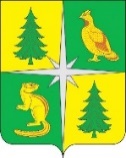 РОССИЙСКАЯ ФЕДЕРАЦИЯИРКУТСКАЯ ОБЛАСТЬЧУНСКИЙ РАЙОНКОНТРОЛЬНО-СЧЕТНАЯ ПАЛАТАЧУНСКОГО РАЙОННОГО МУНИЦИПАЛЬНОГО ОБРАЗОВАНИЯ665513, р. п. Чунский, ул. Комарова, 11, Тел./Факс (39567) 2-12-13, E-mail: chuna.ksp@mail.ruЗАКЛЮЧЕНИЕ № 01-358/13зпо результатам внешней проверки годового отчета об исполнении бюджета Чунского районного муниципального образования за 2021 год Настоящее заключение составлено председателем Контрольно-счетной палаты Чунского районного муниципального образования (далее – КСП Чунского РМО) А.С. Федорук, аудитором КСП Чунского РМО Н. А. Колотыгиной, ведущими инспекторами КСП Чунского РМО Ю. С. Смышляевой и Н. И. Сахаровой по результатам внешней проверки годового отчета об исполнении бюджета Чунского районного муниципального образования за 2021 год, проведенной  на основании Плана работы КСП Чунского РМО на 2022 год, Распоряжения КСП Чунского РМО «О проведении внешней проверки годового отчета об исполнении бюджета Чунского районного муниципального образования за 2021 год» от 31.03.2022 № 16.Финансовое управление администрации Чунского района, соблюдая сроки, в соответствии с нормами пункта 1, 3 статьи 264.4 Бюджетного кодекса РФ, Положением о бюджетном процессе в Чунском районном муниципальном образовании, утвержденным Решением Чунской районной Думы от 31.03.2021 № 39 (далее – Положение о бюджетном процессе) представило в КСП Чунского РМО годовой отчет об исполнении бюджета Чунского районного муниципального образования за 2021год.Бюджетная отчетность составлялась на основании показателей форм бюджетной отчетности, представленных получателями, главными распорядителями бюджетных средств, главными администраторами доходов бюджета,  главными администраторами источников финансирования дефицита бюджета, финансовыми органами, обобщенных путем суммирования одноименных показателей по соответствующим строкам и графам в соответствии с требованиями Инструкции о порядке составления и представления годовой, квартальной и месячной отчетности об исполнении бюджетов бюджетной системы РФ, утвержденной Приказом Минфина РФ от 28.12.2010 № 191н (далее – Инструкция № 191н). Исполнение бюджета Чунского районного муниципального образования организуется согласно нормам названного Положения о бюджетном процессе Учреждением финансовое управление администрации Чунского района, на основе единства кассы и подведомственности расходов.По результатам внешних проверок бюджетной отчетности следующих главных администраторов доходов бюджета, главных администраторов источников финансирования дефицита бюджета, главных распорядителей бюджетных средств бюджета Чунского районного муниципального образования за 2021 год составлены акты:По результатам внешней проверки бюджетной отчетности главного администратора доходов бюджета и главного распорядителя бюджетных средств Чунского районного муниципального образования – муниципального казенного учреждения «Отдел образования администрации Чунского района» за 2021 год (далее – Отдел образования) от 22.04.2022 № 01-297/11А;По результатам внешней проверки годовой отчетности главного распорядителя бюджетных средств, главного администратора доходов бюджета Чунского районного муниципального образования – Думы муниципального района Чунского районного муниципального образования» за 2021 год от 22.04.2022 № 01- 298/12А;По результатам внешней проверки бюджетной отчетности главного распорядителя бюджетных средств, главного администратора доходов бюджета Чунского районного муниципального образования – Администрации муниципального района Чунского районного муниципального образования за 2021 год (далее - Администрация) от 22.04.2022 № 01-299/13А;По результатам внешней проверки бюджетной отчетности главного администратора доходов бюджета и главного распорядителя бюджетных средств Чунского районного муниципального образования – муниципального казенного учреждения «Отдел культуры, спорта и молодежной политики администрации Чунского района» (далее – ОКСМП) за 2021 год от 22.04.2022 № 01-300/14А;По результатам внешней проверки бюджетной отчетности главного администратора доходов бюджета, главного распорядителя бюджетных средств Чунского районного муниципального образования – муниципального казенного учреждения «Комитет администрации Чунского района по управлению муниципальным имуществом» (далее - КУМИ) за 2021 год от 22.04.2022 № 01-301/15А;По результатам внешней проверки бюджетной отчетности главного администратора бюджетных средств бюджета Чунского районного муниципального образования – Учреждения финансовое управление администрации Чунского района за 2021 год (далее – Финансовое управление) от 22.04.2022 № 302/16А.КСП Чунского РМО проведена экспертиза проекта решения Чунской районной Думы «О бюджете Чунского районного муниципального образования на 2021 год и плановый период 2022 и 2023 годов», по результатам которой было подготовлено Заключение от 14.12.2020 № 01-307/20з.Решением Чунской районной Думы № 19 от 25.12.2020 «О бюджете Чунского районного муниципального образования на 2021 год и плановый период 2022 и 2023 годов» утверждён бюджет Чунского районного муниципального образования на 2021 год и плановый период 2022 и 2023 годов.В течение 2021 года в решение о бюджете 6 раз вносились изменения решениями Чунской районной Думы. В окончательном варианте основные характеристики бюджета Чунского РМО утверждены решением Чунской районной Думы от 27.12.2021 № 83.В соответствии с нормами пункта 3 статьи 217 Бюджетного кодекса РФ, на основании полученных уведомлений о предоставлении субсидий, имеющих целевое назначение, без внесения изменений в решение о бюджете, Приказом Финансового управления от 28.12.2021 № 66-од внесены изменения в сводную бюджетную роспись бюджета Чунского РМО в связи с прогнозируемым снижением объемов безвозмездных поступлений от других бюджетов бюджетной системы РФ в общей сумме 1 959,5 тыс. рублей.Таким образом, в окончательном варианте, основные характеристики бюджета Чунского РМО составили:прогнозируемый общий объем доходов 1 544 968,2 тыс. рублей;общий объем расходов 1 557 759,3 тыс. рублей;дефицит бюджета в сумме 12 791,1 тыс. рублейПо данным Отчета об исполнении бюджета на 01.01.2022 (ф. 0503317) основные характеристики бюджета за 2021 год исполнены в следующих объемах:общий объем доходов – в сумме 1 540 541,0 тыс. рублей или на 99,7 %;общий объем расходов – в сумме 1 538 322,8 тыс. рублей или на 98,8 %;бюджет исполнен с профицитом в сумме 2 218,2 тыс. рублей.Остатки средств на счетах бюджета на начало и конец текущего финансового года составил:по состоянию на 01.01.2021 – 4 474,3 тыс. рублей, из них:524,8 тыс. рублей остатки средств по межбюджетным трансфертам, имеющих целевое назначение;3 949,5 тыс. рублей остатки собственных средств бюджета.по состоянию на 01.01.2022 – 6 692,5 тыс. рублей, из них:278,04 тыс. рублей остатки средств по межбюджетным трансфертам, имеющих целевое назначение;6 414,5 тыс. рублей остатки собственных средств бюджета.В проверяемом периоде, Финансовым управлением, как главным администратором бюджетных средств, не исполнялись полномочия по организации и проведению внутреннего финансового аудита, Порядок проведения внутреннего финансового аудита не установлен, чем нарушены нормы 160.2-1 Бюджетного кодекса РФ, а также подпункта 4 пункта 1 статьи 6, подпункта 5 пункта 1 статьи 7 Положения о бюджетном процессе в Чунском РМО.Положением о порядке управления и распоряжения имуществом, находящимся в муниципальной собственности Чунского районного муниципального образования, утвержденным Решением Чунской районной Думы от 31.07.2015 № 338, установлено, что уполномоченным органом по управлению и распоряжению имуществом, находящимся в муниципальной собственности Чунского РМО, является Комитет администрации Чунского района по управлению муниципальным имуществом.Комитетом осуществляется ведение реестра муниципального имущества Чунского районного муниципального образования.Положением о порядке учета муниципального имущества и ведения реестра муниципального имущества Чунского РМО, утвержденным Решением Чунской районной Думы от 29.10.2014 № 302 (с изменениями от 28.08.2019 № 223), установлено, что стоимость движимого имущества, являющегося объектами учета в реестре муниципального имущества, должна превышать 50,0 тыс. рублей. При этом, в нарушение норм Положения, в реестр включены объекты движимого имущества, стоимость которых меньше установленной.1. Прогнозирование и исполнение доходов бюджета Чунского районного муниципального образованияПрогнозируемый общий объем доходов бюджета Чунского районного муниципального образования на 2021 год утвержден Решением о бюджете в сумме 1 220 727,8 тыс. рублей, в том числе:налоговые и неналоговые доходы – 157 974,8 тыс. рублей, безвозмездные поступления от других бюджетов бюджетной системы РФ – 1 062 753,0 тыс. рублей.В течение 2021 года в доходную часть бюджета Чунского РМО 6 раз были внесены изменения и дополнения, в результате которых (с учетом приказа финансового управления) прогнозируемый общий объем доходов бюджета Чунского района увеличен на 26,6 % и составил 1 544 968,2 тыс. рублей, исполнение составило 1 540 541,0 тыс. рублей, в том числе:налоговые и неналоговые доходы увеличены на 27,1 % и составили 200 796,3 тыс. рублей. Исполнение – 207 042,8 тыс. рублей или 103,1 %;безвозмездные поступления от других бюджетов бюджетной системы РФ увеличены на 26,6 % и составили 1 343 391,9 тыс. рублей. Исполнение – 1 333 243,0 тыс. рублей или 99,2 %.Доля налоговых и неналоговых доходов в общем объеме поступивших в бюджет Чунского района доходов в 2021 году составила 13,4 %.Основные виды налоговых и неналоговых доходов, поступивших в 2021 году в бюджет Чунского района и их процент в общей доле поступивших налоговых и неналоговых доходов (по мере убывания):Кроме того, в бюджет Чунского района в 2021 году поступали прочие безвозмездные поступления в рамках заключенных соглашений о социально-экономическом сотрудничестве между администрацией Чунского района и организациями в общей сумме 780,0 тыс. рублей.В течении 2021 года были возвращены остатки субсидий, субвенций и иных межбюджетных трансфертов, имеющих целевое назначение, прошлых лет из бюджетов муниципальных районов в сумме 524,8 тыс. рублей. Анализ прогнозируемых доходов бюджета Чунского районного муниципального образования и их исполнения в 2021 году отражен в Таблице № 1.Таблица № 1 Анализ прогнозируемых доходов бюджета Чунского РМО и их исполнения в 2021 году(тыс. рублей)Главные администраторы доходов бюджета Чунского районного муниципального образования, утвержденные решением о бюджете (Приложение № 3) составляют Отчет об исполнении бюджета главного распорядителя, распорядителя, получателя бюджетных средств, главного администратора, администратора источников финансирования дефицита бюджета, главного администратора, администратора доходов бюджета (ф. 0503127).Кроме того, для внешней проверки Финансовым управлением представлен Отчет (ф. 0503127) по состоянию на 01.01.2022 по «внешним администраторам», в котором отражены плановые показатели и их исполнение по доходам, администраторами которых учреждения Чунского района не являются. При этом, настоящим контрольным мероприятием установлено, что в отчет ошибочно включены доходы, администратором которых является Администрация Чунского района в сумме 1 983,5 тыс. рублей, чем нарушены нормы Инструкция № 191н.1.1. Доходы, администрируемые Учреждением финансовое управление администрации Чунского районаСогласно данным Перечня главных администраторов доходов бюджета Чунского РМО на 2021 год и плановый период 2022 и 2023 годов, установленному Решением Чунской районной Думы о бюджете, в 2021 году Финансовое управление исполняет функции главного администратора неналоговых доходов и безвозмездных поступлений бюджета Чунского РМО.По данным формы 0503127 годовой отчетности за 2021 год «Отчет об исполнении бюджета главного распорядителя, распорядителя, получателя бюджетных средств, главного администратора, администратора источников финансирования дефицита бюджета, главного администратора, администратора доходов бюджета» исполнение доходов, администрируемых Финансовым управлением, составило 438 580,1 тыс. рублей, т.е. 99,9 % от утвержденных в сумме 439 149,2 тыс. рублей. Анализ администрируемых Финансовым управлением доходов бюджета Чунского РМО и их исполнения в 2021 году отражен в таблице № 2.Таблица № 2(тыс. рублей)Возврат остатков субсидий, субвенций и иных межбюджетных трансфертов, имеющих целевое назначение, прошлых лет из бюджетов муниципальных районов составил 524,8 тыс. рублей – субвенции бюджетам муниципальных районов на предоставление гражданам субсидий на оплату жилого помещения и коммунальных услуг. На конец отчетного периода сумма остатков средств межбюджетных трансфертов, имеющих целевое назначение, составила 205,3 тыс. рублей.В соответствии с требованиями Инструкции № 157н, аналитический учет расчетов по поступлениям ведется на счете бюджетного учета 020500000 «Расчеты по доходам» в Журнале операций расчетов с дебиторами по доходам № 5 по видам доходов бюджета, администрируемых учреждением в рамках исполнения полномочий главного администратора доходов бюджета, в разрезе плательщиков.При этом, в нарушение пункта 200 Инструкции № 157н, аналитический учет по счету 020500000 «Расчеты по доходам» в Журнале операций № 5 в разрезе правовых оснований возникновения расчетов не отражен. Кроме того, графа «содержание операции» в названном Журнале не отражает наименование видов администрируемых Финансовым управлением доходов от безвозмездных поступлений.1.2. Доходы, администрируемые Администрацией Чунского районаСогласно Приложению № 3 «Перечень главных администраторов доходов бюджета Чунского районного муниципального образования на 2021 год и плановый период 2022 и 2023 годов», утвержденному Решением Чунской районной Думы от 25.12.2020 № 19 (в редакции от 27.12.2021 № 83), администрация Чунского района исполняет функции главного администратора неналоговых доходов и безвозмездных поступлений.По данным Отчета об исполнении бюджета главного распорядителя, распорядителя, получателя бюджетных средств, главного администратора, администратора источников финансирования дефицита бюджета, главного администратора, администратора доходов бюджета (ф. 0503127) из состава бюджетной отчетности на 01.01.2022, исполнение по доходам за 2021 год составило 34 678,9 тыс. рублей или 105,1 % от утвержденных в сумме 32 982,1 тыс. рублей. При этом, нет утвержденных назначений по следующим неналоговым доходам администрируемым администрацией Чунского района: прочие доходы от компенсации затрат бюджетов муниципальных районов;штрафы, неустойки, пени, уплаченные в случае просрочки исполнения поставщиком (подрядчиком, исполнителем) обязательств, предусмотренных муниципальным контрактом, заключенным муниципальным органом, казенным учреждением муниципального района;денежные взыскания, налагаемые в возмещение ущерба, причиненного в результате незаконного или нецелевого использования бюджетных средств (в части бюджетов муниципальных районов);Доходы от денежных взысканий (штрафов), поступающие в счет погашения задолженности, образовавшейся до 1 января 2020 года, подлежащие зачислению в бюджет муниципального образования по нормативам, действовавшим в 2019 году.По коду вида дохода 2 07 05030 05 0000 150 «Прочие безвозмездные поступления в бюджеты муниципальных районов» исполнение составило 780,0 тыс. рублей (100%), в рамках соглашений о социально-экономическом сотрудничестве. Согласно данным информации Администрации Чунского района по состоянию на 01.01.2022 года действовало 25 названных соглашений.Анализ прогнозируемых доходов, их исполнение в 2021 году приведен в Таблице № 3.Таблица № 3(тыс. рублей)В соответствии с требованиями Инструкции № 157н, аналитический учет расчетов по администрируемым доходам велся на счете бюджетного учета 020500000 «Расчеты по доходам» в Журнале операций расчетов с дебиторами по доходам № 5 в разрезе плательщиков.Согласно Отчета (ф. 0503127), по коду вида дохода 1 17 01050 05 0000 180 «Невыясненные поступления, зачисляемые в бюджеты муниципальных районов» исполнение 1,8 тыс. рублей, т.е. до конца финансового года платеж не уточнен. При этом сумма невыясненного поступления не отражена на забалансовом счете 19 «Невыясненные поступления бюджетов прошлых лет», чем нарушены нормы п. 369 Инструкции № 157н.На конец отчетного периода сумма остатков средств межбюджетных трансфертов, имеющих целевое назначение составила 72,7 тыс. рублей, из них:субвенции бюджетам муниципальных районов на осуществление полномочий по составлению (изменению) списков кандидатов в присяжные заседатели федеральных судов общей юрисдикции в РФ в сумме 16,5 тыс. рублей;субвенции бюджетам муниципальных районов на проведение Всероссийской переписи населения 2020 года в сумме 56,2 тыс. рублей.1.3. Доходы, администрируемые Отделом образования администрации Чунского районаСогласно Приложению № 3 «Перечень главных администраторов доходов бюджета Чунского районного муниципального образования на 2021 год и плановый период 2022 и 2023 годов», утвержденному Решением Чунской районной Думы 25.12.2020 №19, Отдел образования исполняет функции главного администратора неналоговых доходов и безвозмездных поступлений.Общая сумма доходов Отдела образования на 2021 год утверждена в размере 867 504,7 тыс. рублей. По данным Отчета об исполнении бюджета главного распорядителя, распорядителя, получателя бюджетных средств, главного администратора, администратора источников финансирования дефицита бюджета, главного администратора, администратора доходов бюджета (ф. 0503127) из состава бюджетной отчетности на 01.01.2022, утвержденные доходы исполнены в сумме 857 663,2 тыс. рублей или на 98,9 % от общего объема утвержденных бюджетных назначений. Анализ прогнозируемых доходов, их исполнение в 2021 году приведен в Таблице № 4.Таблица № 4(тыс. руб.)В 2021 году Отделом образования осуществлен возврат остатков субсидий, субвенций и иных межбюджетных трансфертов, имеющих целевое назначение, прошлых лет, сложившихся по состоянию на 01.01.2021: субсидия из областного бюджета местным бюджетам на приобретение средств обучения и на приобретение средств обучения и воспитания (вычислительной техники) для малокомплектных муниципальных образовательных организаций в Иркутской области, осуществляющих образовательную деятельность по образовательным программам основного общего и (или) среднего общего образования, расположенных в сельских населенных пунктах Иркутской области в сумме 0,03 рублей. По состоянию на 01.01.2022 остатков субсидий, субвенций и иных межбюджетных трансфертов, имеющее целевое назначение, не числилось. В соответствии с требованиями Инструкции № 157н, аналитический учет расчетов по администрируемым доходам велся на счете бюджетного учета 020500000 «Расчеты по доходам» в Журнале операций расчетов с дебиторами по доходам № 5 в разрезе плательщиков и видов доходов.1.4. Доходы, администрируемые Отделом культуры, спорта и молодежной политики администрации Чунского районаПеречнем главных администраторов доходов бюджета Чунского РМО, утвержденным Решением Чунской районной Думы «О бюджете Чунского районного муниципального образования на 2021 год и плановый период 2022 и 2023 годов» от 25.12.2020 № 19, ОКСМП определен как главный администратор доходов, за которым закреплены следующие виды (подвиды) доходов бюджета:неналоговые доходы (прочие доходы от компенсации затрат бюджетов муниципальных районов; невыясненные поступления, зачисляемые в бюджеты муниципальных районов);безвозмездные поступления (безвозмездные поступления от других бюджетов бюджетной системы РФ; прочие безвозмездные поступления; возврат прочих остатков субсидий, субвенций и иных межбюджетных трансфертов, имеющих целевое назначение, прошлых лет из бюджетов муниципальных районов).По данным Отчета об исполнении бюджета главного распорядителя, распорядителя, получателя бюджетных средств, главного администратора, администратора источников финансирования дефицита бюджета, главного администратора, администратора доходов бюджета (ф. 0503127) из состава бюджетной отчетности на 01.01.2022, исполнение по администрируемым доходам за 2021 год составило 3 163,5 тыс. рублей или 100,3 % от общего объема утвержденных бюджетных назначений. ОКСМП, как главный администратор по прочим доходам от компенсации затрат бюджетов муниципальных районов не утвердил плановый показатель и не скорректировал плановый показатель при внесении изменений в решение Чунской районной Думы «О бюджете Чунского районного муниципального образования на 2021 год и плановый период 2022 и 2023 годов».Анализ прогнозируемых доходов, их исполнение в 2021 году приведен в таблице № 5.Таблица № 5(тыс. руб.)По состоянию на 01.01.2021 и на 01.01.2022 остатков субсидий, субвенций и иных межбюджетных трансфертов, имеющих целевое назначение, не числилось. В соответствии с требованиями Инструкции № 157н, учет операций по расчетам по администрируемым доходам ведется на счетах аналитического учета счета 020500000 «Расчеты по доходам» в Журнале операций расчетов с дебиторами по доходам № 5 по видам доходов (поступлений) в разрезе контрагентов (плательщиков доходов).1.5. Доходы, администрируемые Комитетом администрации Чунского района по управлению муниципальным имуществомПеречнем главных администраторов доходов бюджета Чунского РМО, утвержденным решением Чунской районной думы «О бюджете Чунского районного муниципального образования на 2021 год и плановый период 2022 и 2023 годов» от 25.12.2020 № 19 (с изменениями от 24.02.2021 № 37), КУМИ определен как главный администратор доходов, за которым закреплены следующие виды (подвиды) доходов бюджета Чунского РМО:неналоговые доходы (доходы от использования имущества, находящегося в муниципальной собственности; доходы от оказания платных услуг и компенсации затрат бюджета; доходы от продажи материальных и нематериальных активов; платежи по искам о возмещении ущерба; невыясненные поступления; прочие неналоговые доходы);безвозмездные поступления;прочие безвозмездные поступления в бюджеты муниципальных районов.По данным Отчета об исполнении бюджета главного распорядителя, распорядителя, получателя бюджетных средств, главного администратора, администратора источников финансирования дефицита бюджета, главного администратора, администратора доходов бюджета (ф. 0503127) из состава бюджетной отчетности на 01.01.2022, исполнение по администрируемым КУМИ доходам за 2021 год составило 11 419,5 тыс. рублей или 102,6 % от общего объема утвержденных бюджетных назначений.Анализ прогнозируемых доходов, их исполнение в 2021 году приведен в таблице № 6.Таблица № 6(тыс. рублей)Из приведенного анализа следует, что доходы, администрируемые КУМИ, исполнены на 102,6 %, т.е. с превышением прогнозируемых показателей, что свидетельствует о недостатках прогнозирования.В соответствии с нормами пункта 7.3. Учетной политики начисление администрируемых доходов отражается в учете на основании данных аналитического учета, который ведется отдельно с помощью ПК «БАРС-Имущество».В соответствии с требованиями Инструкции № 157н, аналитический учет расчетов по поступлениям ведется в Журнале операций расчетов с дебиторами по доходам № 5, на счетах аналитического учета счета 020500000 «Расчеты по доходам» по видам доходов в разрезе плательщиков доходов.Кроме того, в нарушение пункта 200 Инструкции № 157н, аналитический учет по счету 020500000 «Расчеты по доходам» в Журнале операций № 5 в разрезе правовых оснований возникновения расчетов не отражен.Согласно данным аналитического учета КУМИ общая сумма задолженности плательщиков по платежам в бюджет Чунского РМО на конец 2021 года составила 3 086,37 тыс. рублей, из них:недоимка – 3 106,26 тыс. рублей;переплата – 19,89 тыс. рублей.Кроме того, на конец 2021 года числится задолженность по пеням в сумме 4 895,71 тыс. рублей.Сведения об администрировании КУМИ в 2021 году неналоговых доходов отражены в таблице № 7.Таблица № 7(тыс. рублей)ДОХОДЫ ОТ ИСПОЛЬЗОВАНИЯ ИМУЩЕСТВА, НАХОДЯЩЕГОСЯ В ГОСУДАРСТВЕННОЙ И МУНИЦИПАЛЬНОЙ СОБСТВЕННОСТИ(КБК 111 00000 00 0000 000)Доходы, получаемые в виде арендной платы за земельные участки, государственная собственность на которые не разграничена и которые расположены в границах сельских поселений и межселенных территорий муниципальных районов, а также средства от продажи права на заключение договоров аренды указанных земельных участков (КБК 910 1 11 05013 05 0000 120) поступили в 2021 году в бюджет Чунского района в сумме 1 075,9 тыс. рублей (в т.ч. пени в сумме 59,5 тыс. рублей).Согласно нормам пункта 2 статьи 3.3 Федерального закона от 25.10.2001 № 137-ФЗ «О введении в действие Земельного кодекса Российской Федерации» предоставление земельных участков, государственная собственность на которые не разграничена, осуществляется органом местного самоуправления муниципального района в отношении земельных участков, расположенных на территории сельского поселения, входящего в состав этого муниципального района, и земельных участков, расположенных на межселенных территориях муниципального района.Во исполнение норм статьи 62 Бюджетного кодекса РФ доходы от передачи в аренду земельных участков, государственная собственность на которые не разграничена и которые расположены в границах сельских поселений и межселенных территорий муниципальных районов, а также средства от продажи права на заключение договоров аренды указанных земельных участков, поступают в бюджет муниципального района по нормативу 100 процентов.Согласно информации, предоставленной КУМИ, по состоянию на 01.01.2022 действуют 93 договора аренды земельных участков и 42 разрешения на использование земельных участков, из них:109 договоров с юридическими лицами;25 договоров с физическими лицами.Расчет арендной платы по договорам аренды земельных участков проводился в соответствии с Положением о порядке определения размера арендной платы за земельные участки, государственная собственность на которые не разграничена, утвержденным Постановлением Правительства Иркутской области от 01.12.2015 № 601-пп.По состоянию на 01.01.2022 общий размер задолженности арендаторов по договорам аренды земельных участков перед бюджетом Чунского района по названному виду дохода составил 7 612,06 тыс. рублей (в т.ч. пени 4 594,27 тыс. рублей), при этом основная часть задолженности в сумме 6 848,2 тыс. рублей числится за ООО «Каменский ЛПХ». Таким образом, общая сумма задолженности, по отношению к аналогичным показателям на начало года, увеличилась на 13 %, при этом сумма задолженности основного платежа снизилась на 6,3 %.В 2021 году КУМИ принимались следующие меры по взысканию задолженности:направлено 10 уведомлений арендаторам об уплате сложившейся задолженности на сумму 741,7 тыс. рублей;исполнительные документы в отношении ООО «Каменский ЛПХ», задолженность которого составляет 6 848,2 тыс. рублей (в т.ч. пени 3 933,8 тыс. рублей), находятся в Чунском Районном отделе судебных приставов Иркутской области.Доходы от сдачи в аренду имущества, составляющего казну муниципальных районов (за исключением земельных участков) (КБК 910 111 05075 05 0000 120) поступили в 2021 году в бюджет Чунского района в сумме 4 568,52 тыс. рублей (в т.ч. пени 166,78 тыс. рублей).По состоянию на 01.01.2022 действуют 16 договоров аренды муниципального имущества, из них 8 договора заключены в 2021 году.Общий размер задолженности плательщиков перед бюджетом Чунского района по названному виду дохода по состоянию на 01.01.2022 составил 390,75 тыс. рублей (в т.ч. пени 302,28 тыс. рублей). Таким образом, задолженность, по отношению к аналогичным показателям на начало года, снизилась на 73,3 % (в 3,7 раза).По информации КУМИ, принимались следующие меры по взысканию задолженности в бюджет Чунского районного муниципального образования:направлено 8 уведомлений об уплате задолженности на сумму 258,3 тыс. рублей;в Арбитражный суд Иркутской области направлено исковое заявление в отношении ИОО Политическая партия «КПРФ» о взыскании задолженности по арендной плате в размере 28,2 тыс. рублей и пени в размере 4,2 тыс. рублей. Исковые требования удовлетворены в полном объеме, с должника взыскано 32,4 тыс. рублей.ДОХОДЫ ОТ ОКАЗАНИЯ ПЛАТНЫХ УСЛУГИ КОМПЕНСАЦИИ ЗАТРАТ ГОСУДАРСТВА(КБК 113 00000 00 0000 000)Прочие доходы от оказания платных услуг (работ) получателями средств бюджетов муниципальных районов (КБК 910 1 13 01995 05 0000 130) поступили в 2021 году в бюджет Чунского района в сумме 466,8 тыс. рублей от оказания платных услуг по перевозке пассажиров муниципальным автотранспортом по маршруту Чунский – Бунбуй.Постановлением администрации от 26.05.2020 № 38 «Об организации регулярных перевозок пассажиров и багажа автомобильным транспортом по муниципальным маршрутам № 106 «Чуна-Новобалтурина», № 106А «Новобалтурина-Бунбуй» по нерегулируемым тарифам в границах Чунского районного муниципального образования» право осуществления регулярных перевозок закреплено за МКУ «Служба эксплуатации».Доходы, поступающие в порядке возмещения расходов, понесенных в связи с эксплуатацией имущества муниципальных районов (КБК 910 1 13 02065 05 0000 130) поступили в 2021 году в бюджет Чунского района в сумме 287,61 тыс. рублей – возмещение расходов по коммунальным услугам от арендаторов нежилых помещений, расположенных по адресу: р.п. Чунский, ул. Ленина, 47.По состоянию на 01.01.2022 по данному виду доходов числится переплата в сумме 0,09 тыс. рублей.ДОХОДЫ ОТ ПРОДАЖИМАТЕРИАЛЬНЫХ И НЕМАТЕРИАЛЬНЫХ АКТИВОВ(КБК 114 00000 00 0000 000)Доходы от реализации иного имущества, находящегося в собственности муниципальных районов (за исключением имущества муниципальных бюджетных и автономных учреждений, а также имущества муниципальных унитарных, в том числе казенных), в части реализации основных средств по указанному имуществу (КБК 910 1 14 02053 05 0000 410)Указанные доходы поступили в сумме 1 854,2 тыс. рублей от продажи в порядке приватизации следующего имущества, находящегося в собственности Чунского района:2 нежилых здания (нежилое здание, расположенное по адресу: Иркутская область, Чунский район, р.п. Лесогорск, ул. Ленина 2В/1 с земельным участком; нежилое здание, расположенное по адресу: Иркутская область, Чунский район, р.п. Лесогорск, ул. Ленина 2В/1 с земельным участком);2 транспортных средства.Программа приватизации муниципального имущества Чунского районного муниципального образования на 2021 год утверждена Решением Чунской районной Думы от 31.03.2021 № 45 (с изменениями от 28.04.2021).	Доходы от продажи земельных участков, государственная собственность на которые не разграничена и которые расположены в границах сельских поселений и межселенных территорий муниципальных районов (КБК 910 1 14 06013 05 0000 430) поступили в 2021 году в бюджет Чунского района в сумме 92,21 тыс. рублей от продажи 11 земельных участков государственная собственность на которые не разграничена.Доходы от продажи земельных участков, находящихся в собственности муниципальных районов (за исключением земельных участков муниципальных бюджетных и автономных учреждений) (КБК 910 1 14 06025 05 0000 430) поступили в 2021 году в бюджет Чунского района в сумме 2 596,0 тыс. рублей от продажи 3 земельных участков, находящихся в собственности Чунского района.ПРОЧИЕ НЕНАЛОГОВЫЕ ДОХОДЫ(КБК 117 00000 00 0000 000)Прочие неналоговые доходы бюджетов муниципальных районов (КБК 910 117 05050 05 0000 180) поступили в 2021 году в бюджет Чунского района в сумме 478,3 тыс. рублей.По состоянию на 01.01.2022 действуют 14 договоров по установке и эксплуатации рекламных конструкций.На конец 2021 года по данному виду доходов числится переплата в сумме 20,64 тыс. рублей.1.6. Доходы, администрируемые Думой муниципального района Чунского районного муниципального образованияСогласно Приложению № 3 «Перечень главных администраторов доходов бюджета Чунского районного муниципального образования на 2021 год и плановый период 2022 и 2023 годов», утвержденному Решением Чунской районной Думы 25.12.2020 № 19, Дума Чунского района исполняет функции главного администратора безвозмездных поступлений - 905 2 02 40014 05 0000 150 «Межбюджетные трансферты, передаваемые бюджетам муниципальных районов из бюджетов поселений на осуществление части полномочий по решению вопросов местного значения в соответствии с заключенными соглашениями».Общая сумма доходов Думы Чунского района на 2021 год утверждена в размере 1 431,0 тыс. рублей. По данным Отчета об исполнении бюджета главного распорядителя, распорядителя, получателя бюджетных средств, главного администратора, администратора источников финансирования дефицита бюджета, главного администратора, администратора доходов бюджета (ф. 0503127) из состава бюджетной отчетности на 01.01.2022, утвержденные доходы исполнены в сумме 1 431,0 тыс. рублей или на 100,0 % от общего объема утвержденных бюджетных назначений. Анализ прогнозируемых доходов, их исполнение в 2021 году приведен в Таблице № 8.Таблица № 8(в тыс. руб.)В соответствии с требованиями Инструкции № 157н, учет операций по расчетам по администрируемым доходам ведется на счетах аналитического учета счета 020500000 «Расчеты по доходам» в Журнале операций расчетов с дебиторами по доходам № 5 по видам доходов (поступлений) в разрезе контрагентов (плательщиков доходов).2. Планирование и исполнение бюджетных ассигнований Чунского районного муниципального образованияВ исполнение норм пункта 4 статьи 169 Бюджетного кодекса РФ, проект бюджета Чунского РМО составлен сроком на три года (очередной финансовый год и плановый период). Порядок и методика планирования бюджетных ассигнований бюджета Чунского РМО установлены Учреждением финансовое управление администрации Чунского района Приказом от 16.09.2015 № 29–од, что соответствует нормам статьи 174.2 Бюджетного кодекса РФ.Порядок ведения реестра расходных обязательств Чунского районного муниципального образования утвержден Постановлением администрации Чунского района от 17.07.2018 № 58 (с изменениями от 18.02.2019) (далее – Порядок ведения РРО). КСП Чунского РМО была проведена экспертиза проекта решения Чунской районной Думы «О бюджете Чунского районного муниципального образования на 2021 год и плановый период 2022 и 2023 годов», по результатам которой было подготовлено Заключение от 14.12.2020 года № 01-307/20з, в котором отражены нарушения и недостатки при планировании бюджетных ассигнований. В течении 2021 года указанные нарушения устранены. Учреждением Финансовое управление ведется Реестр расходных обязательств Чунского районного муниципального образования, составленный на основании реестров расходных обязательств главных распорядителей бюджетных средств Чунского районного муниципального образования.Приказом Учреждения финансовое управление администрации Чунского района от 06.12.2019 № 58-од (с изменениями от 10.11.2021 № 52-од) «Об утверждении Порядка применения бюджетной классификации Российской Федерации в части, относящейся к бюджету Чунского районного муниципального образования» утверждены коды целевых статей расходов бюджета Чунского РМО (далее – КЦСР). При этом по бюджетным ассигнованиям, осуществляемым за счет субвенции на выполнение передаваемых полномочий субъектов РФ, наименование КЦСР некорректно, например, 51.1.03.73070 «Субвенции на осуществление областных государственных полномочий по хранению, комплектованию, учету и использованию архивных документов, относящихся к государственной собственности Иркутской области», так как бюджет Чунского РМО не предоставляет субвенции, а осуществляет расходы за счет предоставленной субвенции. Аналогичная ситуация по бюджетным ассигнованиям (за исключением субсидий, предоставляемых бюджетным учреждениям) за счет прочих субсидии бюджетам муниципальных районов.Бюджетные ассигнования Чунского районного муниципального образования на 2021 год утверждены Решением Чунской районной Думы «О бюджете Чунского районного муниципального образования на 2021 год и плановый период 2022 и 2023 годов» от 25.12.2020 № 19 в сумме 1 228 867,8 тыс. рублей.В процессе исполнения, в Решение Думы по расходной части бюджета Чунского РМО шесть раз вносились изменения. В окончательном варианте, в редакции Решения о бюджете от 27.12.2021 № 83 (с изм. в сводной бюджетной росписи от 28.12.21), бюджетные ассигнования относительно первоначально утвержденных, увеличены на 26,8 % и утверждены в сумме 1 557 579,3 тыс. рублей, из них:по 12 муниципальным программам в сумме 539 096,8 тыс. рублей, ассигнования на исполнения мероприятий которых составляют 34,6 % от общего объема расходов местного бюджета;в рамках государственных программ Иркутской области в сумме 997 066,4 тыс. рублей или 64,0 % от общего объема расходов местного бюджета;по непрограммным направлениям деятельности в сумме 21 596,1 тыс. рублей или 1,4 % от общего объема расходов местного бюджета.По данным Отчета об исполнении бюджета Чунского РМО (ф. 0503117) по состоянию на 01.01.2022 бюджетные ассигнования исполнены в сумме 1 538 322,8 тыс. рублей, что составило 98,8 % от объема утвержденных ассигнований. Сумма неисполненных ассигнований на конец финансового периода составила 19 436,5 тыс. рублей. Наиболее низкое исполнение ассигнований в процентном отношении допущено по подразделам:0105 «Судебная система» - исполнение 46,8 %;0707 «Молодежная политика» - исполнение 93,3 %.Порядок использования бюджетных ассигнований резервного фонда администрации Чунского РМО утвержден Постановлением мэра Чунского района от 28.05.2010 № 240 (с изменениями от 01.07.2019 № 159). Бюджетные ассигнования по подразделу 0111 «Резервные фонды», утвержденные Решением о бюджете от 25.12.2020 № 19 (в редакции от 25.11.2021 № 81) на 2021 год сумме 200,0 тыс. рублей, использованы не были, что отражено в Отчете об использовании бюджетных ассигнований резервного фонда администрации Чунского РМО по состоянию на 01.01.2022. В структуре фактически сложившихся расходов бюджета Чунского РМО расходы по разделам составляют: 0100 «Общегосударственные вопросы» - 6,5 %;0300 «Национальная безопасность и правоохранительная деятельность» - 0,5 %;0400 «Национальная экономика» - 0,3 %;0500 «Жилищно-коммунальное хозяйство» - 1,6 %;0700 «Образование» - 68,5 %;0800 «Культура, кинематография» - 3,3 %;1000 «Социальная политика» - 6,8 %;1100 «Физическая культура и спорт» - 1,0 %;1400 «Межбюджетные трансферты общего характера бюджетам бюджетной системы РФ» - 11,5 %.В соответствии с нормами статьи 217 Бюджетного Кодекса РФ сводная бюджетная роспись была составлена и велась согласно Порядку составления и ведения сводной бюджетной росписи районного бюджета и бюджетных росписей главных распорядителей (распорядителей) средств районного бюджета, утвержденному Приказом Учреждения финансовое управление администрации Чунского района от 25.11.2014 № 48-од.Сводная бюджетная роспись бюджета Чунского районного муниципального образования на 2021-2023 годы утверждена начальником финансового управления 25.12.2020. Показатели сводной бюджетной росписи утверждались в разрезе главных распорядителей бюджетных средств, разделов, подразделов, целевых статей, видов расходов. Анализ распределения бюджетных ассигнований и их исполнения Чунским районным муниципальным образованием в 2021 году отражен в Таблице № 9.Таблица № 9Анализ распределения бюджетных ассигнований и их исполнения Чунским районным муниципальным образованием в 2021 году(тысяч рублей)2.1. Планирование и исполнение бюджетных ассигнованийГРБС Учреждение финансовое управление администрации Чунского районаВ 2021 году Учреждение финансовое управление администрации Чунского района исполняло функции главного распорядителя бюджетных средств бюджета Чунского районного муниципального образования, в ведении которого в проверяемом периоде находились два получателя бюджетных средств:Учреждение финансовое управление администрации Чунского района;муниципальное казенное учреждение «Централизованная бухгалтерия сельских поселений Чунского района».Реестр расходных обязательств Учреждения финансовое управление в 2021 году велся.Бюджетные ассигнования Учреждения финансовое управление на 2021 год первоначально утверждены в объеме 225 109,4 тыс. рублей, в течение 2021 года увеличены до 276 765,7 тыс. рублей или на 22,9 %.По данным формы 0503127 годовой отчетности за 2021 год «Отчет об исполнении бюджета главного распорядителя, распорядителя, получателя бюджетных средств, главного администратора, администратора источников финансирования дефицита бюджета, главного администратора, администратора доходов бюджета» исполнение ассигнований в 2021 году составило 276 075,9 тыс. рублей, т.е. 99,8 % от утвержденных в сумме 276 765,7 тыс. рублей. Сумма неисполненных ассигнований на конец отчетного периода составила 689,8 тыс. рублей, из них по подразделам:0106 «Обеспечение деятельности финансовых, налоговых и таможенных органов и органов финансового (финансово-бюджетного) надзора» 484,5 тыс. рублей;1006 «Другие вопросы в области социальной политики» 205,3 тыс. рублей.Анализ распределения бюджетных ассигнований Учреждения финансовое управление администрации Чунского района и их исполнения в 2021 году отражены в Таблице № 10.Таблица № 10(тыс. рублей)Порядок составления, утверждения и ведения бюджетных смет Учреждения финансовое управление администрации Чунского района и подведомственных ему казенных учреждений утвержден Приказом Финансового управления от 14.03.2019 № 12-од. Согласно нормам статей 6, 162, 221 Бюджетного кодекса РФ, Финансовое управление составляет и исполняет бюджетную смету.2.2. Планирование и исполнение бюджетных ассигнованийГРБС Администрация Чунского районаАдминистрация Чунского района (код - 901) наделена полномочиями главного распорядителя бюджетных средств бюджета Чунского районного муниципального образования.В ведении Администрация Чунского района находились два получателя бюджетных средств:казенное учреждение «Администрация муниципального района Чунского районного муниципального образования»;муниципальное казенное учреждение «Единая дежурно-диспетчерская служба Чунского района». В соответствии с нормами статей 158, 219.1 и статей 162, 221 Бюджетного кодекса РФ администрация Чунского района:составляет, утверждает и ведет бюджетную роспись главного распорядителя бюджетных средств;составляет и исполняет бюджетную смету казенного учреждения.Для проверки представлены бюджетная роспись главного распорядителя бюджетных средств – Администрации Чунского района и бюджетные сметы: КУ «Администрация Чунского района» и МКУ «ЕДДС Чунского района», которые утверждались в соответствии со сводной бюджетной росписью бюджета Чунского районного муниципального образования и Уведомлениями об изменениях бюджетных назначений.Отчет об исполнении бюджета главного распорядителя, распорядителя, получателя бюджетных средств, главного администратора, администратора источников финансирования дефицита бюджета, главного администратора, администратора доходов бюджета (ф.0503127) содержит данные об исполнении бюджета по расходам в соответствии с бюджетной классификацией. Согласно отчетным данным, расходы в 2021 году исполнены в объеме 116 936,8 тыс. рублей, что составляет 99,3 % от утвержденных бюджетных назначений в сумме 117 813,2 тыс. рублей.Анализ распределения бюджетных ассигнований администрации Чунского района и их исполнения в 2021 году отражены в Таблице № 11.Таблица № 11(тыс. руб.)Порядок использования бюджетных ассигнований резервного фонда администрации Чунского РМО утвержден Постановлением мэра Чунского района от 28.05.2010 № 240 (с изменениями от 01.07.2019 № 159). Бюджетные ассигнования по подразделу 0111 «Резервные фонды», утвержденные Решением о бюджете от 25.12.2020 № 19 (в редакции от 25.11.2021 № 81) на 2021 год сумме 200,0 тыс. рублей, использованы не были, что отражено в Отчете об использовании бюджетных ассигнований резервного фонда администрации Чунского РМО по состоянию на 01.01.2022. Решением Чунской районной Думы от 25.12.2020 № 19 (с изм. в сводной бюджетной росписи от 28.12.21) Администрации Чунского района предусмотрены ассигнования для обеспечения исполнения мероприятий по:семи муниципальным программам Чунского РМО в сумме 72 893,6 тыс. рублей, которые исполнены в сумме 72 601,6 тыс. рублей или на 99,6 %;семи государственным программам Иркутской области в сумме 39 258,3 тыс. рублей, которые исполнены в сумме 39 001,7 тыс. рублей или на 99,3 %.Анализ исполнения мероприятий в рамках государственных и муниципальных программ приведен в Таблице № 12. Таблица № 12(тыс. рублей)Администрацией, как ответственным исполнителем пяти муниципальных программ, проведен расчет оценки эффективности реализации муниципальных программ Чунского районного муниципального образования, из пяти муниципальных программ:три муниципальных программы признаны высокоэффективными: «Социальная поддержка населения», «Развитие экономического потенциала» и «Муниципальное управление»;две муниципальных программы признаны эффективными: «Безопасность» и «Транспорт».2.3.  Планирование и исполнение бюджетных ассигнованийГРБС Отдел образования Администрации Чунского районаОтдел образования осуществляет возложенные на него задачи и функции непосредственно, а также через подведомственные образовательные учреждения (дошкольного образования детей, начального общего, основного общего, среднего (полного) общего образования); учреждения дополнительного образования детей; другие учреждения, осуществляющие образовательный процесс, из которых:казенные учреждения – 5;бюджетные учреждения – 43, из которых 41 являются получателями бюджетных средств по переданным полномочиям.Отдел образования исполнял функции главного распорядителя бюджетных средств Чунского района с кодом – 905.Расходные обязательства ГРБС Отдела образования на 2021-2023 года установлены Приказом начальника Отдела образования от 24.09.2020 № О-223, в которое в течении года вносились изменения и дополнения:на предоставление в 2021-2023 году субсидии на финансовое обеспечение выполнения муниципального задания на оказание муниципальных услуг и субсидии на иные цели учреждениям, подведомственных Отделу образования (Приложение 1, 3, 5 к Приказу);на приобретение услуг для нужд учреждения (Приложение 2, 4, 6 к Приказу).В соответствии с нормами пункта 1 статьи 87 Бюджетного Кодекса РФ и Порядком ведения реестра расходных обязательств, утвержденным Постановлением администрации Чунского района от 17.07.2018 № 58 (с изменениями, внесенными Постановлением администрации Чунского района от 18.02.2019 № 11), Отделом образования велся реестр расходных обязательств. По данным Отчета об исполнении бюджета главного распорядителя, распорядителя, получателя бюджетных средств, главного администратора, администратора источников финансирования дефицита бюджета, главного администратора, администратора доходов бюджета (ф. 0503127) из состава бюджетной отчетности на 01.01.2022, расходы Отдела образования за 2021 год исполнены в сумме 1 019 065,5 тыс. рублей или на 98,4 % от объема бюджетных, утвержденного на 2021 год согласно бюджетной росписи от 28.12.2021. Неисполненные ассигнования составили 17 091,5 тыс. рублей.Анализ распределения бюджетных ассигнований Отдела образования и их исполнения в 2021 году отражен в Таблице № 13.Таблица № 13(в тыс. руб.)В соответствии с нормами статей 158, 219.1 Бюджетного кодекса РФ Отдел образования составляет, утверждает и ведет бюджетную роспись, распределяет бюджетные ассигнования, лимиты бюджетных обязательств по подведомственным получателям бюджетных средств и исполняет соответствующую часть бюджета. В 2021 году в рамках заключенных соглашений о социально-экономическом партнерстве были заключены договоры пожертвования денежных средств для приобретения строительных материалов на образовательные учреждения в общей сумме 2 232 970,0 рублей. Исполнены в полном объёме. Анализ распределения ассигнований Пожертвования денежных средств и их исполнения отражен в Таблице № 14.Таблица № 14Применяя выборочный метод проверки использования средств пожертвования установлено следующее:  Согласно представленным договорам МБОУ СОШ № 4 р.п. Лесогорск при освоении денежных средств пожертвования заключило 9 договоров на общую сумму 1 183 000,00 рублей. В преамбуле семи договоров предусмотрено исполнение в рамках Федерального закона от 18.07.2011 № 223-ФЗ «О закупках товаров, работ, услуг отдельными видами юридических лиц» (далее Закон № 223-ФЗ). При этом размещенное Положение о закупках товаров, работ, услуг МБОУ СОШ №4 р.п. Лесогорск, версия 2 от 12.01.2016 года не соответствует требованиям Закона № 223-ФЗ и с 15 июля 2021 года считается не размещенным в ЕИС, соответственно не действующим. Кроме этого, нет размещенного плана закупки товаров, работ, услуг предусматривающие закупки, чем нарушены нормы ч. 5.1 ст. 3 , ч. 2 ст. 4 Закона № 223-ФЗ и свидетельствует о незаконности освоения средств на сумму 1 065 410,00 рублей.                                                                                                                                                                                                                                                                                                                                                                                                                                                                                                                                                                                                                                                                                                                                                                                                                                                                                                                                                                                                                                                                                                                                                                                                                                                                                                                                                                                                                                                                                                                                                                                                                                                                                                                                                                                                                                                                                                                                                                                                                                                                                                                                                                                                                                                                                                                                                                                                                                                                                                                                                                                                                                                                                                                                                                                                                                                                                                                                                                                                                                                                                                                                                                                                                                                                                                                                                                                                                                                                                                                                                                                                                                                                                                                                                                                                                                                                                                                                                                                                                                                                                                                                                                                                                                                                                                                                                                                                                                                                                                                                                                                                                                                                                                                                                                                                                                                                                                                                                                                                                                                                                                                                                                                                                                                                                                                                                                                                                                                                                                                                                                                                                                                                                                                                                                                                                                                                                                                                                                                                                                                                                                                                                                                                                                                                                                                                                                                                                                                                                                                                                                                                                                                                                                                                                                                                                                                                                                                                                                                                                                                                                                                                                                                                                                                                                                                                                                                                                                                                                                                                                                                                                                                                                                                                                                                                                                                                                                                                                                                                                                                                                                                                                                                                                                                                                                                                                                                                                                                                                                                                                                                                                                                                                                                                                                                                                                                                                                                                                                                                                                                                                                                                                                                                                                                                                                                                                                                                                                                                                                                                                                                                                                                                                                                                                                                                                                                                                                                                                                                                                                                                                                                                                                                                                                                                                                                                                                                                                                                                                                                                                                                                                                                                                                                                                                                                                                                                                                                                                                                                                                                                                                                                                                                                                                                                                                                                                                                                                                                                                                                                                                                                                                                                                                                                                                                                                                                                                                                                                                                                                                                                                                                                                                                                                                                                                                                                                                                                                                                                                                                                                                                                                                                                                                                                                                                                                                                                                                                                                                                                                                                                                                                                                                                                                                                                                                                                                                                                                                                                                                                                                                                                                                                                                                                                                                                                                                                                                                                                                                                                                                                                                                                                                                                                                                                                                                                                                                                                                                                                                                                                                                                                                                                                                                                                                                                                                                                                                                                                                                                                                                                                                                                                                                                                                                                                                                                                                                                                                                                                                                                                                                                                                                                                                                                                                                                                                                                                                                                                                                                                                                                                                                                                                                                                                                                                                                                                                                                                                                                                                                                                                                                                                                                                                                                                                                                                                                                                                                                                                                                                                                                                                                                                                                                                                                                                                                                                                                                                                                                                                                                                                                                                                                                                                                                                                                                                                                                                                                                                                                                                                                                                                                                                                                                                                                                                                                                                                                                                                                                                                     Планом графиком закупок, товаров, работ, услуг на 2021 год и плановый период 2022 и 2023 годов предусмотрены закупки на 2021 год в соответствии с п. 4,5 ч. 1 ст. 93 Федерального закона от 05.04.2013 № 44-ФЗ «О контрактной системе в сфере закупок товаров, работ, услуг для обеспечения государственных и муниципальных нужд» (далее Закон № 44-ФЗ) с объемом финансового обеспечения 6 999 998,00 рублей, а также 2 позиции на проведение электронного аукциона с общим объемом 6 284 975,89 рублей, которые не были осуществлены. Всего для осуществления закупок планом –графиком предусмотрено 13 2884 973,89 рублей.Планом ФХД на закупку предусмотрено средств в объеме 17 763 155,04 рублей, из них 16 006 991,53 рублей реализация по Закону № 44-ФЗ и 1 756 163,51 по Закона № 223-ФЗ. Фактически закупки исполнены в сумме 15 823 479,62 рублей, предусмотрены планом-графиком объем в размере 6 999 998,00 рублей, в нарушении норм ч. 10 ст. 16 Закона № 44-ФЗ закупки, не предусмотренные планами-графиками, не могут быть осуществлены. Превышение годового объема закупок, который предусмотрен п. 4, 5 ч. 1 ст.93 Закона № 44-ФЗ в сумме 8 823 481,62 рублей, а с учетом кредиторской задолженности (1 030 701,36 рублей) 9 854 182 ,98 рублей.МОБУ ООШ № 16 при осуществлении закупочной деятельности руководствовалось положениями Закона № 44-ФЗ. План-график размещен 13.01.2021 года, который предусматривает закупки на 2021 год по п. 4 ч. 1 ст. 93 Закона № 44-ФЗ с объемом финансового обеспечения 647 979,10 рублей. В течении финансового года изменения в план-график не вносились, при том что план ФХД 11 раз уточнялся. Актуальной версией на 30 декабря 2021 года плана ФХД предусмотрен показатель выплат по расходам на закупку товаров, работ, услуг в сумме 2 813 743,19 рублей. Согласно показателям отчета, об исполнении учреждением плана его финансово-хозяйственной деятельности (ф. 0503737) закупки осуществлены на сумму 2 548 832,93 рубля, в нарушении норм ч. 10 ст. 16 Закона № 44-ФЗ.В соответствии с нормами статьи 162 Бюджетного кодекса РФ Отдел образования, как муниципальное казенное учреждение, получатель бюджетных средств составляет и исполняет бюджетную смету.Анализ распределения бюджетных ассигнований на финансовое обеспечение реализации муниципальных программ, в рамках государственных программ Иркутской области приведен в таблице № 15.Таблица № 15(в тыс. руб.)В соответствии с требованиями пункта 3 статьи 179 Бюджетного кодекса, по муниципальной программе «Развитие системы образования», по которым ответственным исполнителем являлся Отдел образования, дана ежегодная оценка эффективности ее реализации, согласно которой, указанная программа признана эффективной.Реализация мероприятий в рамках Национальных проектов в 2021 году не осуществлялись. 2.4. Планирование и исполнение бюджетных ассигнованийГРБС Отдел культуры, спорта и молодежной политики администрации Чунского районаВ соответствии с Ведомственной структурой расходов бюджета Чунского РМО на 2021 год, утвержденной Решением о бюджете, с пунктом 1.13 Положения об учреждении, ОКСМП (код – 906) является главным распорядителем бюджетных средств Чунского района (далее - ГРБС), выделяемых на развитие культуры, спорта, молодежной политики, сферы архивного дела.ОКСМП осуществляет возложенные на него задачи и функции непосредственно, а также через подведомственные учреждения, из которых:казенных учреждения – 2:бюджетных учреждений – 5:В соответствии с нормами пункта 1 статьи 87 Бюджетного Кодекса РФ и Порядка ведения реестра расходных обязательств Чунского районного муниципального образования, утвержденного Постановлением администрации Чунского района от 17.07.2018 № 58 (с изменениями, внесенными Постановлением администрации Чунского района от 18.02.2019 № 11), в ОКСМП велся реестр расходных обязательств.Расходные обязательства ГРБС ОКСМП на 2021 год и плановый период 2022-2023 годы установлены Приказом начальника ОКСМП от 30.09.2020 № 67-ОД, в которое в течении 2021 года вносились изменения и дополнения.По данным Отчета об исполнении бюджета главного распорядителя, распорядителя, получателя бюджетных средств, главного администратора, администратора источников финансирования дефицита бюджета, главного администратора, администратора доходов бюджета (ф. 0503127) из состава бюджетной отчетности на 01.01.2022, расходы ОКСМП за 2021 год исполнены в сумме 85 301,1 тыс. рублей или на 99,5 % от бюджетных ассигнований, утвержденных на текущий финансовый год бюджетной росписью ГРБС от 28.12.2021 в сумме 85 772,6 тыс. рублей. Неисполненные ассигнования составили 465,5 тыс. рублей.В соответствии с нормами статей 158, 219.1 Бюджетного кодекса РФ, Порядка составления и ведения сводной бюджетной росписи районного бюджета и бюджетных росписей главных распорядителей (распорядителей) средств районного бюджета, утвержденного Приказом Учреждения финансовое управление администрации Чунского района от 25.11.2014 № 48-од, ОКСМП составляет, утверждает и ведет бюджетную роспись, распределяет бюджетные ассигнования, лимиты бюджетных обязательств по подведомственным получателям бюджетных средств и исполняет соответствующую часть бюджета. В соответствии с нормами статьи 162 Бюджетного кодекса РФ ОКСМП, МКУ «ЦБО», как муниципальные казенные учреждения (получатели бюджетных средств), составляют и исполняют бюджетную смету в Порядке, утвержденном Приказом начальника ОКСМП (главным распорядителем бюджетных средств) от 14.01.2021 № 1§3-ОД.Анализ распределения бюджетных ассигнований ОКСМП и их исполнения в 2021 году отражен в таблице № 16.Таблица № 16(тысяч рублей)Анализ распределения бюджетных ассигнований на финансовое обеспечение реализации муниципальных программ, в рамках государственных программ Иркутской области приведен в таблице № 17.Таблица № 17Постановлением администрации Чунского района от 22.04.20 № 29 утверждена муниципальная программа Чунского РМО «Молодым семьям – доступное жилье», которой установлен уникальный код целевых статей расходов бюджета 6400000000 «Государственная программа Иркутской области «Доступное жилье»». Ассигнования на финансовое обеспечение мероприятий программы в 2021 году утверждены в сумме 709,9 тыс. рублей, и исполнены в сумме 709,9 тыс. рублей. Реализация указанной муниципальной программы по критериям оценки эффективности признана удовлетворительной.Постановлением администрации Чунского района от 05.02.20 № 9 утверждена муниципальная программа Чунского РМО «Развитие культуры, спорта и молодежной политики»», которой установлен уникальный код целевых статей расходов бюджета 5600000000 «Государственная программа Иркутской области «Молодежная политика»». Ассигнования на финансовое обеспечение мероприятий программы в 2021 году утверждены в сумме 234,3 тыс. рублей, и исполнены в сумме 234,3 тыс. рублей. Реализация указанной муниципальной программы по критериям оценки эффективности признана высокоэффективной.Реализация мероприятий в рамках Национальных проектов в 2021 году не осуществлялись.2.5. Планирование и исполнение бюджетных ассигнованийГРБС Комитет администрации Чунского районапо управлению муниципальным имуществомВ 2021 году в ведении главного распорядителя бюджетных средств КУМИ находились 2 казенных учреждения – получателей бюджетных средств:муниципальное казенное учреждение «Комитет администрации Чунского района по управлению муниципальным имуществом»;муниципальное казенное учреждение «Служба эксплуатации»Во исполнение норм пункта 1 статьи 87, статьи 158 Бюджетного Кодекса РФ и Порядка ведения реестра расходных обязательств Чунского районного муниципального образования, утвержденного Постановлением администрации Чунского района от 17.07.2018 № 58 (с изменениями, внесенными Постановлением администрации Чунского района от 18.02.2019 № 11), КУМИ, как главный распорядитель бюджетных средств, ведет реестр расходных обязательств, подлежащих исполнению в пределах утвержденных ему лимитов бюджетных обязательств и бюджетных ассигнований.Расходные обязательства ГРБС КУМИ на 2021 год установлены Распоряжением председателя КУМИ от 05.10.2020 № 18-ф, в которое в течении 2021 года вносились изменения и дополнения.По данным Отчета об исполнении бюджета главного распорядителя, распорядителя, получателя бюджетных средств, главного администратора, администратора источников финансирования дефицита бюджета, главного администратора, администратора доходов бюджета (ф. 0503127) из состава бюджетной отчетности на 01.01.2022, расходы на обеспечение функционирования КУМИ за 2021 год исполнены в сумме 31 617,8 тыс. рублей или на 99,0 % от бюджетных ассигнований, утвержденных на текущий финансовый год бюджетной росписью ГРБС от 26.12.2021.В соответствии с нормами статей 158, 219.1 Бюджетного кодекса РФ, Порядка составления и ведения сводной бюджетной росписи районного бюджета и бюджетных росписей главных распорядителей (распорядителей) средств районного бюджета, утвержденного Приказом Учреждения финансовое управление администрации Чунского района от 25.11.2014 № 48-од, КУМИ составляет, утверждает и ведет бюджетную роспись главного распорядителя бюджетных средств, распределяет бюджетные ассигнования, лимиты бюджетных обязательств по подведомственным получателям бюджетных средств и исполняет соответствующую часть бюджета. В соответствии с нормами статьи 162 Бюджетного кодекса РФ КУМИ как муниципальное казенное учреждение (получатель бюджетных средств) составляет и исполняет бюджетную смету.Порядок составления, утверждения и ведения бюджетных смет КУМИ и подведомственных ему казенных учреждений утвержден Распоряжением и.о. председателя КУМИ от 28.12.2021 № 32-ф.Анализ распределения бюджетных ассигнований КУМИ и их исполнения в 2021 году отражен в таблице № 18.Таблица № 18(тыс. руб.)Анализ распределения бюджетных ассигнований на финансовое обеспечение реализации муниципальных программ, в рамках государственных программ Иркутской области приведен в таблице № 19.Таблица № 19(тыс. руб.)В соответствии с требованиями пункта 3 статьи 179 Бюджетного кодекса РФ КУМИ проведена ежегодная оценка эффективности реализации муниципальной программы Чунского РМО «Муниципальная собственность», по которой ответственным исполнителем являлся КУМИ. Согласно данным Отчета муниципальная программа «Муниципальная собственность» признана высокоэффективной.2.6.  Планирование и исполнение бюджетных ассигнованийГРБС Дума муниципального района Чунского районного муниципального образованияЧунская районная Дума является главным распорядителем бюджетных средств с кодом – 912.В ведении Чунской районной Думы находились два получателя бюджетных средств:Чунская районная Дума;Контрольно-счетная палата Чунского районного муниципального образования.Во исполнение требований пункта 1 статьи 87 Бюджетного Кодекса РФ Чунской районной Думой ведется реестр расходных обязательств.Расходные обязательства Чунской районной Думы на 2021 год приняты Распоряжениями Председателя:№ 11-ф от 06.11.2020 и № 17-ф от 06.11.2020 «Об утверждении расходных обязательств» - утвержден фонд оплаты труда аппарата Думы на 2021 год и на плановый период 2022-2023 годы (с изменениями);№ 12-ф от 06.11.2020 и № 15-ф от 06.11.2020 «О принятии расходных обязательств» на оплату командировочных расходов работникам Думы на 2021 год и на плановый период 2022-2023 годы (с изменениями);№ 13-ф от 06.11.2020 и № 18-ф от 06.11.2020 «О принятии расходных обязательств» на приобретение услуг связи, по прочим работам, услугам на 2021 год и на плановый период 2022-2023 годы (с изменениями);№ 14-ф от 06.11.2020 и № 16-ф от 06.11.2020 «О принятии расходных обязательств» - на приобретение основных средств и материальных запасов на 2021 год и на плановый период 2022-2023 годы (с изменениями).Отчет об исполнении бюджета главного распорядителя, распорядителя, получателя бюджетных средств, главного администратора, администратора источников финансирования дефицита бюджета, главного администратора, администратора доходов бюджета (ф.0503127) содержит данные об исполнении бюджета по расходам в соответствии с бюджетной классификацией. Согласно отчетным данным расходы на обеспечение функционирования деятельности Чунской районной Думы в 2021 году исполнены в объеме 9 319,4 тыс. рублей, что составило 100,0 % от бюджетных назначений, утвержденных в сумме 9 324,0 тыс. рублей.Анализ распределения бюджетных ассигнований Чунской районной Думы и их исполнения в 2021 году отражены в Таблице № 20.Таблица № 20(тыс. руб.)Согласно нормам статьи 219.1 Бюджетного кодекса РФ, Порядка составления и ведения сводной бюджетной росписи районного бюджета и бюджетных росписей главных распорядителей (распорядителей) средств районного бюджета, утвержденного Приказом начальника финансового управления администрации Чунского района от 25.11.2014 № 48-од в 2021 году Чунская районная Дума составляет и ведет бюджетную роспись, распределяет бюджетные ассигнования, лимиты бюджетных обязательств по подведомственным получателям бюджетных средств и исполняет соответствующую часть бюджета В соответствии с нормами статьи 162 Бюджетного кодекса РФ Дума Чунского района и КСП Чунского РМО, как муниципальные казенные учреждения (получатели бюджетных средств) составляют и исполняют бюджетную смету в Порядке, утвержденном Распоряжением Председателя Думы от 25.12.2017 № 16-ф.3. Финансовое обеспечение муниципальных программПорядок разработки, реализации и оценки эффективности реализации муниципальных программ Чунского районного муниципального образования утвержден Постановлением администрации от 24.03.2021 № 34.Порядком применения бюджетной классификации Российской Федерации в части, относящейся к бюджету Чунского районного муниципального образования, утвержденным Приказом начальника финансового управления администрации Чунского района от 06.12.2019 № 58-од (с изм. от 10.11.2021 № 52-од), каждой муниципальной программе установлены уникальные коды целевых статей расходов бюджета.Решением районной Думы «О бюджете Чунского районного муниципального образования на 2021 год и плановый период 2022 и 2023 годов» от 25.12.2020 № 19 предусмотрено финансовое обеспечение 12 муниципальных программ на сумму 428 546,3 тыс. рублей и 10 государственных программ Иркутской области на сумму 780 298,6 тыс. рублей. В течении 2021 года Решениями Думы в расходную часть бюджета Чунского РМО шесть раз вносились изменения. В окончательном варианте, в редакции Решения о бюджете от 27.12.2021 № 83 (с изм. в сводной бюджетной росписи от 28.12.21), бюджетные ассигнования на исполнение мероприятий утверждены:по 11 муниципальным программам в сумме 539 096,8 тыс. рублей, что соответствует паспортам муниципальных программ;по 11 государственным программ Иркутской области в сумме 997 066,4 тыс. рублей.Вносились изменения и в муниципальные программы. При этом по восьми муниципальным программам в паспортах программ предусмотрены бюджетные ассигнования в сумме 997 066,4 тыс. рублей в рамках исполнения государственных программ Иркутской области.По данным годового отчета формы 0503117 «Отчет об исполнении бюджета» бюджетные ассигнования исполнены по:11 муниципальным программам в сумме 531 417,2 тыс. рублей или 98,6 %; 11 государственным программам Иркутской области в сумме 986 082,9 тыс. рублей или 98,9 %.Ответственными исполнителями муниципальных программ, в соответствии с годовыми отчетами за 2021 год, проведен расчет оценки эффективности реализации муниципальных программ Чунского районного муниципального образования, из 12 муниципальных программ Чунского района:пять муниципальных программ признаны высокоэффективными: «Социальная поддержка населения», «Развитие культуры, спорта и молодежной политики», «Развитие экономического потенциала», «Муниципальная собственность» и «Муниципальное управление»; шесть муниципальных программ признаны эффективными: «Здоровье», «Развитие системы образования», «Безопасность», «Транспорт», «Развитие коммунальной инфраструктуры объектов социальной сферы, находящихся в собственности Чунского РМО», «Муниципальные финансы»;муниципальная программа «Охрана окружающей среды в Чунском РМО» признаны неэффективной.Постановлением администрации Чунского района от 22.04.20 № 29 утверждена муниципальная программа Чунского РМО «Молодым семьям – доступное жилье», которой установлен уникальный код целевых статей расходов бюджета 6400000000 «Государственная программа Иркутской области «Доступное жилье»». Ассигнования на финансовое обеспечение мероприятий программы в 2021 году утверждены в сумме 709,9 тыс. рублей, и исполнены в сумме 709,9 тыс. рублей. Реализация указанной муниципальной программы по критериям оценки эффективности признана удовлетворительной.Анализ планирования и исполнения ассигнований для финансового обеспечения муниципальных программ и государственных программ на 2021 год приведен в Таблице № 21 и № 22 соответственно.Таблица № 21Анализ планирования ассигнований по муниципальным программам Чунского района и их исполнение в 2021 году(тыс. рублей)Таблица № 22Анализ планирования ассигнований по государственным программам Иркутской области и их исполнение в 2021 году(тыс. рублей)4. Реализация мероприятий перечня проектов народных инициатив в Чунском районном муниципальном образованииРешением Чунской районной Думы от 27.01.2021 № 32 (с изменениями от 05.02.2021 № 36) одобрен перечень мероприятий проекта «Народные инициативы» Чунского районного муниципального образования на 2021 год, а именно:Организация текущего ремонта объектов муниципальной собственности МДОБУ детский сад № 53; МДОБУ детский сад № 51; детский сад № 4; МДОБУ детский сад №36; МДОБУ детский сад № 16; МОБУ ООШ № 21; МОБУ ООШ № 16, МОБУ ООШ № 14, МОБУ НОШ № 23;Организация материально-технического обеспечения муниципальных учреждений образования (в том числе приобретение нового оборудования и инвентаря) в МОБУ СОШ № 4; МОБУ СОШ № 6; МОБУ СОШ № 7; МОКУ ООШ № 13; МОБУ ООШ № 16; МОБУ ООШ № 19; МОБУ СОШ № 20; МОБУ НОШ № 24; МОКУ НОШ № 40; МДОБУ детский сад № 2; МДОБУ детский сад № 45.                    Постановлением администрации Чунского района от 27.01.2021 № 8 (с изменениями от 08.02.2021 № 13) утвержден названный перечень мероприятий проектов народных инициатив и Положение о порядке реализации мероприятий перечня проектов народных инициатив и расходования бюджетных средств на 2021 год.Решением о бюджете Чунского РМО на 2021 год предусмотрены бюджетные ассигнования в соответствии с одобренным перечнем мероприятий проекта «Народные инициативы» в сумме 9 295,7 тыс. рублей, в том числе за счет местных средств в сумме 651,2 тыс. рублей по следующим главным распорядителям средств районного бюджета, подразделам классификации расходов бюджетов:По данным Отчета об исполнении бюджета Чунского РМО (ф. 0503117) по состоянию на 01.01.2022 бюджетные ассигнования на реализацию перечня проекта «Народные инициативы» исполнены в полном объеме.Реализация мероприятий перечня проектов народных инициатив ГРБС Чунского РМО Согласно данным сводной бюджетной росписи бюджета Чунского районного муниципального образования на 2021-2023 по ГРБС Администрации Чунского РМО предусмотрены бюджетные ассигнования на реализацию мероприятий перечня проектов народных инициатив на 2021 год по подразделам 0701 «Дошкольное образование» объеме 4 777,2 тыс. рублей и 0702 «Общее образование» в объёме 3 218,5 тыс. рублей, в т.ч.:за счет средств областного бюджета 7 435,6 тыс. рублей;за счет средств местного бюджета 560,1 тыс. рублей.Расходные обязательства по реализации мероприятий перечня проектов народных инициатив Чунского РМО на 2021 год приняты Распоряжением администрации Чунского РМО от 19.02.2021 № 14-ф.Согласно данным Отчета (ф.0503127) на 01.01.2022 ассигнования на реализацию мероприятий перечня проектов народных инициатив исполнены в сумме 7 995,7 тыс. рублей, т.е. в полном объеме на мероприятие – «организация текущего ремонта объектов муниципальной собственности МДОБУ детский сад № 53; МДОБУ детский сад № 4; МДОБУ детский сад № 51; МДОБУ детский сад № 36; МДОБУ детский сад № 16; МОБУ ООШ № 21; МОБУ ООШ № 16». По названному мероприятию приобретено движимое муниципальное имущество.Постановлениями администрации Чунского района от 08.06.2021 № 78/1, от 18.08.2021 № 112/1 администрацией Чунского района Комитету передано движимое имущество, приобретенное в рамках мероприятий перечня проектов народных инициатив, на общую сумму 6 275,7 тыс. рублей и включено в казну Чунского РМО.Актами приема-передачи от 11.06.2021, 20.08.2021, 23.08.2021 муниципальное движимое имущество передано в оперативное управление образовательным муниципальным учреждениям Чунского района в составе и объемах, указанных в Перечне (Приложении № 2 к Постановлению администрации Чунского района от 08.06.2021 № 78/1) и в Постановлении администрации Чунского района от 18.08.2021 № 112/1.Бюджетные ассигнования на реализацию мероприятий перечня проектов народных инициатив на 2021 год предусмотрены по ГРБС Отдел образования в рамках государственной программы Иркутской области «Экономическое развитие и инновационная экономика» объеме 1 300,0 тыс. рублей, в т.ч.:за счет средств областного бюджета 1 208,9 тыс. рублей;за счет средств местного бюджета 91,1 тыс. рублей.Согласно данным Отчета об исполнении бюджета на 01.01.2022 ассигнования на реализацию мероприятий перечня проектов народных инициатив исполнены в 1 300,0 тыс. рублей, т.е. в полном объеме, из них:по подразделу 0701 «Дошкольное образование» в сумме 150,0 тыс. рублей:по подразделу 0702 «Общее образование» в сумме 1 150,0 тыс. рублей:5. Кредиторская задолженность. Муниципальные долговые обязательства. Источники финансирования дефицита бюджетаРешением о бюджете от 27.12.2021 № 83 (сводной бюджетной росписью от 28.12.2021) на 2021 год дефицит бюджета утвержден в размере 12 791,1 тыс. рублей. Утверждены следующие источники внутреннего финансирования дефицита бюджета:привлечение кредитов от кредитных организаций в сумме 9 171,5 тыс. рублей;изменения остатков средств на счетах по учету средств бюджета в сумме 3 619,6 тыс. рублей.Бюджет Чунского РМО за 2021 год исполнен с профицитом в сумме 2 218,2 тыс. рублей.Муниципальная долговая книга ведется в соответствии с требованиями статей 120, 121 Бюджетного кодекса РФ, Порядка ведения муниципальной долговой книги Чунского РМО, утвержденного Постановлением и.о. главы администрации от 05.07.2011 № 337. В отчетном периоде кредитные средства в бюджет Чунского района не привлекались, погашение кредитов не производилось, таким образом, по состоянию на 01.01.2022 долговые обязательства у Чунского РМО отсутствуют.Согласно данным формы 0503169 «Сведения по дебиторской и кредиторской задолженности» из состава годовой бюджетной отчетности Чунского РМО по состоянию на 01.01.2022 сумма кредиторской задолженности по сравнению с аналогичным показателем прошлого года снизилась на 78,4 % и составила 1 950,7 тыс. рублей (просроченная кредиторская задолженность отсутствует) и включает задолженность по:расчетам по доходам – 1 199,5 тыс. рублей;расчетам с подотчетными лицами – 4,8 тыс. рублей;расчетам по услугам связи – 12,3 тыс. рублей;расчетам по коммунальным услугам – 75,6 тыс. рублей;расчетам по работам, услугам по содержанию имущества – 1,9 тыс. рублей;расчетам по прочим работам, услугам – 9,8 тыс. рублей;расчетам по приобретению материальных запасов – 368,8 тыс. рублей;расчетам по платежам в бюджеты – 278,0 тыс. рублей.Кроме того, согласно данным формы 0503769 «Сведения по дебиторской и кредиторской задолженности» по состоянию на 01.01.2022 у бюджетных учреждений Чунского района числится кредиторская задолженность в сумме 7 538,6 тыс. рублей. По видам финансового обеспечения указанная кредиторская задолженность составляет:собственные доходы учреждения в сумме 2 422,3 тыс. рублей;субсидия на выполнение государственного (муниципального) задания в сумме 5 116,2 тыс. рублей.5.1. Кредиторская задолженность Финансового управления администрации Чунского районаКредиторская задолженность, числящаяся за ГРБС Учреждение финансовое управление администрации Чунского района по состоянию на 01.01.2022, по данным формы 0503169 «Сведения по дебиторской и кредиторской задолженности» составила 206,2 тыс. рублей, в том числе:расчеты по услугам связи – 0,9 тыс. рублей;расчеты по платежам в бюджет – 205,3 тыс. рублей.5.2. Кредиторская задолженность Администрации Чунского районаОбщий объем кредиторской задолженности администрации Чунского района за отчетный период уменьшился в 22,6 раз и по состоянию на 01.01.2022 составил 98 238,69 рублей.По видам расходов кредиторская задолженность по состоянию на 01.01.2022 составила:расчеты по доходам – 1 844,65 рублей;расчеты с подотчетными лицами – 4 780,00 рублей;расчеты по услугам связи –1 230,39 рублей;расчеты по коммунальным услугам – 17 654,46 рублей;расчеты по платежам в бюджеты – 72 729,19 рублей.5.3. Кредиторская задолженность Отдела образования администрации Чунского районаСогласно данным баланса главного распорядителя, распорядителя, получателя бюджетных средств (ф. 0503130) и отчетности «Сведения по дебиторской и кредиторской задолженности» (ф.0503169) по состоянию на 01.01.2022 объем кредиторской задолженности составил 423 549,61 рубль.По видам расходов кредиторская задолженность на конец отчетного периода составила:расчеты по услугам связи – 7 082,21 рубль;расчеты по коммунальным услугам – 37 767,20 рублей;расчеты по работам, услугам по содержанию имущества – 1 869,14 рублей;расчеты по прочим работам, услугам – 8 025,0 рублей;расчеты по приобретению материальных запасов – 368 806,06 рублей.5.4. Кредиторская задолженность Отдела культуры, спорта и молодежной политики администрации Чунского районаСогласно данным баланса главного распорядителя, распорядителя, получателя бюджетных средств (ф. 0503130) и отчетности «Сведения по дебиторской и кредиторской задолженности» (ф.0503169) по состоянию на 01.01.2022 объем кредиторской задолженности составил 4 222,20 рублей.По видам расходов кредиторская задолженность по состоянию на 01.01.2022 составила:расчеты по услугам связи – 346,15 рублей;расчеты по коммунальным услугам – 2 151,05 рублей;расчеты по прочим работам, услугам – 1 725,0 рублей.5.5. Кредиторская задолженность Комитета администрации Чунского района по управлению муниципальным имуществомСогласно данным Баланса главного распорядителя, распорядителя, получателя бюджетных средств (ф. 0503130), Сведений по дебиторской и кредиторской задолженности (ф.0503169) из состава годовой бюджетной отчетности по состоянию на 01.01.2022 общий объем кредиторской задолженности по сравнению с аналогичным показателем прошлого года снизился в 30 раз и составил 20,8 тыс. рублей, в т.ч.:кредиторская задолженность МКУ «Комитет администрации Чунского района по управлению муниципальным имуществом» 3,1 тыс. рублей;кредиторская задолженность МКУ «Служба эксплуатации» 17,7 тыс. рублей.По видам расходов кредиторская задолженность по состоянию на 01.01.2022 составила:расчеты по условным арендным платежам – 0,099 тыс. рублей;расчеты по услугам связи – 2,7 тыс. рублей;расчеты по коммунальным услугам – 18,0 тыс. рублей.5.6. Кредиторская задолженность Думы муниципального района Чунского районного муниципального образованияСогласно данным Баланса главного распорядителя, распорядителя, получателя бюджетных средств (ф.0503130) по состоянию на 01 января 2022 года объем обязательств «Итого по разделу III» составил 1 644,0 тыс. рублей.Соответствующие показатели также отражены в бюджетной отчетности «Сведения по дебиторской и кредиторской задолженности» (ф.0503169), из которых следует, что общий объем кредиторской задолженности на конец отчетного периода составил 45,86 рублей - расчеты по услугам связи.6. Выводы и рекомендацииБюджетная отчетность за 2021 год Учреждением финансовое управление администрации Чунского района составлена на основании показателей форм бюджетной отчетности, представленных главными распорядителями бюджетных средств, главными администраторами доходов бюджета.График представления в учреждение финансовое управление администрации Чунского района годовой отчетности об исполнении бюджетов муниципальными образованиями городских и сельских поселений, главными распорядителями средств местного бюджета, главными администраторами доходов местного бюджета, главными администраторами источников финансирования дефицита средств местного бюджета сводной бюджетной отчетности за 2021 год установлен Приказом Финансового управления от 20.12.2021 № 63-од.Годовая отчетность составлена без нарушений сроков ее представления, установленных вышеназванным Приказом, в период с 20 до 26 января 2022 года.Состав годовой отчетности, установленный Бюджетным кодексом РФ, Приказом Минфина РФ от 28.12.2010 № 191н; срок и порядок представления годовой отчетности Министерству финансов Иркутской области Учреждением финансовое управление администрации Чунского района не нарушены. Описанные в настоящем Заключении нарушения не привели к искажению данных годовой бюджетной отчетности Чунского районного муниципального образования.Таким образом, по результатам настоящей проверки установлено, что отчет об исполнении бюджета за 2021 год составлен в соответствии с бюджетным законодательством РФ, в котором достоверно и в полном объеме отражены данные о доходах, расходах бюджета. Расхождений между показателями годовой отчетности за 2021 год и данными бухгалтерского учета не установлено.В соответствии с нормами пункта 6.5.3. Порядка проведения внешней проверки годового отчета об исполнении местного бюджета Чунского районного муниципального образования, утвержденного решением Чунской районной Думы от 25.02.2014 № 270.РЕКОМЕНДОВАТЬ:1. Депутатам Чунской районной Думы рассмотреть и утвердить отчет об исполнении бюджета Чунского районного муниципального образования за 2021 год;2. Начальнику Учреждения финансовое управление администрации Чунского района, руководителям учреждений, исполняющих полномочия главного администратора доходов бюджета, главного администратора источников финансирования дефицита бюджета, главного распорядителя бюджетных средств Чунского районного муниципального образования:2.1. При исполнении бюджета строго руководствоваться Бюджетным, Трудовым и Налоговым кодексами РФ, Федеральными законами РФ, Законами Иркутской области, приказами Минфина РФ, нормативно-правовыми актами Чунского районного муниципального образования.2.2. Разработать мероприятия по устранению нарушений и недостатков, выявленных в ходе проверки, усилению контроля соблюдения бюджетного законодательства, обеспечить их исполнение и информировать Контрольно-счетную палату Чунского районного муниципального образования в срок до 30.05.2022 о принятых мерах.р. п. Чунский29.04.2022Наименование налоговых и неналоговых доходов%налог на доходы физических лиц66,4налог, взимаемый в связи с применением упрощенной системы налогообложения16,3доходы, получаемые в виде арендной либо иной платы за передачу в возмездное пользование государственного и муниципального имущества (за исключением имущества бюджетных и автономных учреждений, а также имущества государственных и муниципальных унитарных предприятий, в том числе казенных)4,8доходы от продажи земельных участков, находящихся в государственной и муниципальной собственности2,9налог, взимаемый в связи с применением патентной системы налогообложения2,6государственная пошлина по делам, рассматриваемым в судах общей юрисдикции, мировыми судьями2,0штрафы, санкции, возмещение ущерба1,8единый налог на вмененный доход для отдельных видов деятельности1,5доходы от реализации имущества, находящегося в государственной и муниципальной собственности (за исключением движимого имущества бюджетных и автономных учреждений, а также имущества государственных и муниципальных унитарных предприятий, в том числе казенных)0,9прочие неналоговые доходы0,2доходы от оказания платных услуг (работ)0,2доходы от компенсации затрат государства0,2единый сельскохозяйственный налог0,1плата за негативное воздействие на окружающую среду0,1НаименованиеУтверждено РешениемДумы от
25.12.20№ 19В редакции Решения Думы о бюджетеВ редакции Решения Думы о бюджетеВ редакции Решения Думы о бюджетеВ редакции Решения Думы о бюджетеВ редакции Решения Думы о бюджетеВ редакции Решения Думы о бюджетеИсполнениеИсполнениеНаименованиеУтверждено РешениемДумы от
25.12.20№ 19от24.02.21№ 37от28.04.21№ 47от26.08.21№ 68от11.10.21№ 72от25.11.21№ 81от27.12.21№ 83
(изм. от 28.12.21)ИсполнениеИсполнениеНаименованиеУтверждено РешениемДумы от
25.12.20№ 19от24.02.21№ 37от28.04.21№ 47от26.08.21№ 68от11.10.21№ 72от25.11.21№ 81от27.12.21№ 83
(изм. от 28.12.21)тыс. руб.%Налоговые доходы145 951,5145 951,5151 099,4165 347,5175 596,3175 596,3177 995,3183 969,7103,4НАЛОГИ НА ПРИБЫЛЬ, ДОХОДЫ118 255,3118 255,3118 255,3120 255,3128 255,3128 255,3130 255,3137 474,1105,5Налог на доходы физических лиц118 255,3118 255,3118 255,3120 255,3128 255,3128 255,3130 255,3137 474,1105,5НАЛОГИ НА СОВОКУПНЫЙ ДОХОД22 249,222 249,227 397,139 680,442 960,842 960,843 559,842 348,297,2Налог, взимаемый в связи с применением упрощенной системы налогообложения22 156,422 156,422 156,432 624,435 824,435 824,435 824,433 648,293,9Единый налог на вмененный доход для отдельных видов деятельности2 754,32869,62 950,02 950,03 045,83 079,8101,1Единый сельскохозяйственный налог25,825,8486,4486,4486,4486,4189,6197,8104,3Налог, взимаемый в связи с применением патентной системы налогообложения67,067,02 000,03 700,03 700,03 700,04 500,05 422,4120,5НАЛОГИ НА ИМУЩЕСТВО1 126,01 126,01 126,01 126,094,494,494,494,4100,0 Земельный налог1 126,01 126,01 126,01 126,094,494,494,494,4100,0ГОСУДАРСТВЕННАЯ ПОШЛИНА4 321,04 321,04 321,04 321,04 321,04 321,04 121,04 088,299,2Государственная пошлина по делам, рассматриваемым в судах общей юрисдикции, мировыми судьями4 321,04 321,04 321,04 321,04 321,04 321,04 121,04 088,299,2ЗАДОЛЖЕННОСТЬ И ПЕРЕРАСЧЕТЫ ПО ОТМЕНЕННЫМ НАЛОГАМ, СБОРАМ И ИНЫМ ОБЯЗАТЕЛЬНЫМ ПЛАТЕЖАМ-35,2-35,2-35,2-35,2-35,2100,0Неналоговые доходы12 023,312 023,314 088,814 044,020 534,520 534,522 801,023 073,1101,2ДОХОДЫ ОТ ИСПОЛЬЗОВАНИЯ ИМУЩЕСТВА, НАХОДЯЩЕГОСЯ В ГОСУДАРСТВЕННОЙ И МУНИЦИПАЛЬНОЙ СОБСТВЕННОСТИ7 893,47 893,47 887,07 849,08 455,08 455,09 997,29 968,799,7Доходы, получаемые в виде арендной либо иной платы за передачу в возмездное пользование государственного и муниципального имущества (за иск. имущ-ва бюджетных и автономных учреждений, а также имущ-ва гос. и мун. унитарных предприятий, в том числе казенных)7 855,47 855,47 849,07 849,0845584559 997,29 968,799,7Прочие поступления от использования имущ-ва, находящегося в собственности мун. р-в (за искл. имущ-ва мун бюджетных и автономных учреждений, а также имущ-ва мун. унитарных предприятий, в том числе казенных)38,038,038,00,00,00,00,00,0-ПЛАТЕЖИ ПРИ ПОЛЬЗОВАНИИ ПРИРОДНЫМИ РЕСУРСАМИ141,4141,4141,4141,4141,4141,4192,1197,4102,8Плата за негативное воздействие на окружающую среду141,4141,4141,4141,4141,4141,4192,1197,4102,8ДОХОДЫ ОТ ОКАЗАНИЯ ПЛАТНЫХ УСЛУГ (РАБОТ) И КОМПЕНСАЦИИ ЗАТРАТ ГОСУДАРСТВА961,0961,01 011,0761,0761,0761,0810,0803,899,2Доходы от оказания платных услуг (работ)415,0415,0415,0415,0415,0415,0480,0466,897,3Доходы от компенсации затрат государства546,0546,0596,0346,0346,0346,0330,0337,0102,1ДОХОДЫ ОТ ПРОДАЖИ МАТЕРИАЛЬНЫХ И НЕМАТЕРИАЛЬНЫХ АКТИВОВ661,5661,51 865,22 108,46 192,96 192,97 760,07 895,7101,7Доходы от реализации имущества, находящегося в государственной и муниципальной собственности (за исключением движимого имущества бюджетных и автономных учреждений, а также имущества государственных и муниципальных унитарных предприятий, в том числе казенных)1 540,81 540,81 728,51 854,2107,3Доходы от продажи земельных участков, находящихся в государственной и муниципальной собственности661,5661,51 865,22 108,44 652,14 652,16 031,56 041,5100,2ШТРАФЫ, САНКЦИИ, ВОЗМЕЩЕНИЕ УЩЕРБА2 000,02 000,02 736,22 736,24 536,24 536,23 593,73 743,8104,2ПРОЧИЕ НЕНАЛОГОВЫЕ ДОХОДЫ366,0366,0448,0448,0448,0448,0448,0463,7103,5Невыясненные поступления-14,6-Прочие неналоговые доходы366,0366,0448,0448,0448,0448,0448,0478,3106,8НАЛОГОВЫЕ И НЕНАЛОГОВЫЕ ДОХОДЫ157 974,8157 974,8165 188,2179 391,5196 130,8196 130,8200 796,3207 042,8103,1ИТОГО дотации73 054,173 054,180 568,880 568,880 568,887 707,0100 826,4100 826,4100,0Дотации бюджетам мун. районов на выравнивание бюджетной обеспеченности из бюджета субъекта РФ73 054,173 054,173 054,173 054,173 054,173 054,173 054,173 054,1100,0Дотации бюджетам муниципальных районов на поддержку мер по обеспечению сбалансированности бюджетов7 514,77 514,77 514,714 652,927 772,327 772,3100,0ИТОГО субсидии253 381,1253 913,5265 991,4271 652,2271 652,2305 692,4320 086,6310 996,297,2Субсидии бюджетам муниципальных районов на софинансирование капитальных вложений в объекты муниципальной собственности3 390,40,00,00,00,00,00,00,0-Субсидии бюджетам муниципальных районов на организацию бесплатного горячего питания обучающихся, получающих начальное общее образование в государственных и муниципальных образовательных организациях23 366,323 366,323 366,323 366,323 366,323 366,323 366,315 739,067,4Субсидии бюджетам муниципальных районов на реализацию мероприятий по обеспечению жильем молодых семей532,4532,4532,4532,4532,4532,4532,4100,0Субсидии на реализацию мероприятий по модернизации библиотек в части комплектования книжных фондов библиотек муниципальных образований на 2021 год153,1153,1153,1100,0Субсидии местным бюджетам на комплектование книжных фондов муниципальных общедоступных библиотек42,042,042,042,042,042,042,042,0100,0Субсидии местным бюджетам на реализацию первоочередных мероприятий по модернизации объектов теплоснабжения и подготовке к отопительному сезону объектов коммунальной инфраструктуры, находящихся в муниципальной собственности, а также мероприятий по модернизации систем коммунальной инфраструктуры, которые находятся или будут находиться в муниципальной собственности3 390,43 390,43 390,43 390,43 390,43 390,43 334,298,3Субсидии на создание условий для организации бесплатного горячего питания обучающихся, получающих начальное общее образование в муниципальных образовательных организациях в Иркутской области2 068,12 068,12 068,12 068,12 068,12 068,12 068,12 068,1100,0Субсидии местным бюджетам на организацию бесплатного питания обучающихся, получающих начальное общее образование в мун. образовательных организациях в Ирк. области, готовность которых к обеспечению горячим питанием 100 % обучающихся, получающих начальное общее образование, не подтверждена91,191,191,191,191,176,276,276,199,9Субсидия на выплату денежного содержания с начислениями  на него главам, муниципальным служащим органов местного самоуправления муниципальных районов (городских округов) Иркутской области, а так же заработной платы с начислениями на нее техническому и вспомогательному персоналу органов  местного самоуправления муниципальных районов (городских округов) Иркутской области, работникам учреждений, находящихся в ведении органов местного самоуправления муниципальных районов (городских округов) Ирк. области84 925,984 925,984 925,984 925,984 925,984 925,984 925,984 925,9100,0Прочие субсидии бюджетам муниципальных районов на выравнивание уровня бюджетной обеспеченности поселений Иркутской области, входящих в состав муниципального района Иркутской области119 456,2119 456,2119 456,2119 456,2119 456,2142 550,6156 944,8156 944,8100,0Субсидии местным бюджетам на реализацию мероприятий перечня проектов народных инициатив8 644,58 644,58 644,58 644,58 644,58 644,58 644,58 644,5100,0Субсидия на приобретение средств обучения и воспитания (вычислительной техники) для малокомплектных муниципальных образовательных организаций в Иркутской области, осуществляющих образовательную деятельность по образовательным программам основного общего и (или) среднего общего образования, расположенных в сельских населенных пунктах Иркутской области1 316,01 316,01 316,01 316,01 316,01 311,31 311,31 311,3100,0Субсидия на обеспечение бесплатным двухразовым питанием обучающихся с ограниченными возможностями здоровья в муниципальных общеобразовательных организациях в Иркутской области4 326,94 326,94 326,94 992,14 992,16 032,76 032,76 032,7100,0Субсидии местным бюджетам на софинансирование мероприятий по капитальному ремонту образовательных организаций Иркутской области10 000,010 000,010 000,020 000,020 000,020 000,0100,0Субсидия на обеспечение бесплатным питьевым молоком обучающихся 1 - 4 классов муниципальных общеобразовательных организаций в Иркутской области3 253,23 253,23 253,23 253,23 253,23 024,93 024,92 399,079,3Субсидии местным бюджетам на приобретение средств обучения и воспитания, необходимых для оснащения учебных кабинетов муниципальных общеобразовательных организаций в Иркутской обл.4 464,04 464,04 464,04 464,03 683,282,5Субсидии местным бюджетам на приобретение спортивного оборудования и инвентаря для оснащения муниципальных организаций, осуществляющих деятельность в сфере физической культуры и спорта531,6531,6531,6531,6531,6100,0Субсидии местным бюджетам для организации отдыха детей в каникулярное время на оплату стоимости набора продуктов питания в лагерях с дневным пребыванием детей, организованных органами местного самоуправления муниципальных образований Иркутской области2 500,52 500,52 500,52 500,52 500,52 500,52 500,52 500,4100,0Субсидии местным бюджетам на строительство генерирующих объектов на основе возобновляемых источников энергии, модернизацию и реконструкцию существующих объектов, вырабатывающих тепловую и электрическую энергию с использованием высокоэффективного энергогенерирующего оборудования с альтернативными источниками энергии, и на содействие развитию и модернизации электроэнергетики в Иркутской области1 860,01 860,01 860,01 860,01 860,01 860,0100,0Субсидии местным бюджетам на реализацию программ по работе с детьми и молодежью217,9217,9217,9217,9217,9217,9100,0ИТОГО субвенции728 629,5728 629,5728 629,5738 824,1746 824,1884 193,7882 564,2882 304,1100,0Субвенции бюджетам муниципальных районов на осуществление областных государственных полномочий по предоставлению гражданам субсидий на оплату жилых помещения и коммунальных услуг68 748,168 748,168 748,168 748,168 748,180 664,980 293,680 293,6100,0Субвенция на осуществление областных гос. полномочий по обеспечению бесплатным двухразовым питанием детей - инвалидов484,7484,7484,7484,7484,7583,6583,6583,6100,0Субвенции бюджетам мун. районов на осуществление областных государственных полномочий по определению персонального состава и обеспечению деятельности административных комиссий818,6818,6818,6818,6818,6904,5904,5832,992,1Субвенции бюджетам муниципальных районов на осуществление областных государственных полномочий по хранению, комплектованию, учету и использованию архивных документов, относящихся к государственной собственности Иркутской области1 494,01 494,01 494,01 494,01 494,01 677,91 677,91 677,9100,0Субвенции бюджетам муниципальных районов на осуществление отдельных областных государственных полномочий в сфере труда821,3821,3821,3821,3821,3821,3821,3821,3100,0Субвенции бюджетам муниципальных районов на осуществление областных государственных полномочий по определению персонального состава и обеспечению деятельности районных (городских), районных в городах комиссий по делам несовершеннолетних и защите их прав1 640,61 640,61 640,61 640,61 640,61 820,21 820,21 640,690,1Субвенции бюджетам муниципальных районов на осуществление областного государственного полномочия по определению перечня должностных лиц органов местного самоуправления, уполномоченных составлять протоколы об административных правонарушениях, предусмотренных отдельными законами Иркутской области об административной ответственности0,70,70,70,70,70,70,70,7100,0Субвенции бюджетам муниципальных районов на осуществление отдельных областных государственных полномочий по организации проведения мероприятий по отлову и содержанию безнадзорных собак и кошек в границах населенных пунктов Иркутской области631,0631,0631,01 451,91 451,91 451,91 451,91 451,9100,0Субвенции бюджетам муниципальных районов на осуществление отдельных областных государственных полномочий по предоставлению мер социальной поддержки многодетным и малоимущим семьям19 645,419 645,419 645,416 817,016 817,014 824,313 566,113 568,5100,0Субвенции на осуществление областных государственных полномочий по обеспечению бесплатным питанием обучающихся, пребывающих на полном государственном обеспечении в организациях социального обслуживания, находящихся в ведении Иркутской области, посещающих муниципальные общеобразовательные организации145,1145,1145,1145,1145,142,342,331,073,3Субвенции бюджетам муниципальных районов на осуществление отдельных областных государственных полномочий в области противодействия коррупции26,026,026,0-Субвенции бюджетам мун. р-в на осущ-е полномочий по составлению (изменению) списков кандидатов в присяжные заседатели фед. судов общей юрисдикции31,031,031,031,031,031,031,031,0100,0Субвенции бюджетам мун. районов на проведение Всероссийской переписи населения 2020 года442,2442,2442,2377,3377,3377,3377,3377,3100,0Прочие субвенции бюджетам муниципальных районов на обеспечение государственных гарантий реализации прав на получение общедоступного и бесплатного начального общего, основного общего, среднего общего образования в муниципальных общеобразовательных организациях, обеспечение дополнительного образования детей в муниципальных общеобразовательных организациях433 915,8433 915,8433 915,8438 545,8438 545,8524 545,8524 545,8524 545,8100,0Прочие субвенции бюджетам мун. районов на обеспечение гос. гарантий реализации прав на получение общедоступного и бесплатного дошкольного образования в мун. дошкольных образовательныхных и общеобразовательных организациях199 785,0199 785,0199 785,0207 448,0215 448,0256 448,0256 448,0256 448,0100,0ИТОГО МБТ7 688,339 561,340 244,740 244,740 244,740 244,739 914,739 116,398,0Межбюджетные трансферты, передаваемые бюджетам муниципальных районов из бюджетов поселений на осуществление части полномочий по решению вопросов местного значения в соответствии с заключенными соглашениями7 688,37 688,38 371,78 371,78 371,78 371,78 371,78 371,7100,0Межбюджетные трансферты бюджетам муниципальных районов на ежемесячное денежное вознаграждение за классное руководство педагогическим работникам государственных и муниципальных общеобразовательных организаций31 873,031 873,031 873,031 873,031 873,031 543,030 744,697,5БЕЗВОЗМЕЗДНЫЕ ПОСТУПЛЕНИЯ ОТ ДРУГИХ БЮДЖЕТОВ БЮДЖЕТНОЙ СИСТЕМЫ РФ1 062 753,01 095 158,41 115 434,41 131 289,81 139 289,81 317 837,81 343 391,91 333 243,099,2Прочие безвозмездные поступления в бюджеты муниципальных районов780,0780,0780,0780,0780,0100,0Возврат остатков субсидий, субвенций и иных межбюджетных трансфертов, имеющих целевое назначение, прошлых лет из бюджетов мун. районов-524,8- БЕЗВОЗМЕЗДНЫЕ ПОСТУПЛЕНИЯ1 062 753,01 095 158,41 115 434,41 132 069,81 140 069,81 318 617,81 344 171,91 333 498,299,2ДОХОДЫ БЮДЖЕТА всего:1 220 727,81 253 133,21 280 622,61 311 461,31 336 200,61 514 748,61 544 968,21 540 541,099,7Наименование показателяКБКУтвержденоИсполнено%НАЛОГОВЫЕ И НЕНАЛОГОВЫЕ ДОХОДЫ1 00 00000 000000 00050,05,711,4Прочие доходы от компенсации затрат бюджетов муниципальных районов1 13 02995 050000 13050,05,711,4БЕЗВОЗМЕЗДНЫЕ ПОСТУПЛЕНИЯ2 00 00000 000000 000439 099,2438 574,499,9БЕЗВОЗМЕЗДНЫЕ ПОСТУПЛЕНИЯ ОТ ДРУГИХ БЮДЖЕТОВ БЮДЖЕТНОЙ СИСТЕМЫ РФ2 02 00000 000000 000439 099,2439 099,2100,0Дотации бюджетам мун. р-в на выравнивание бюджетной обеспеченности из бюджета субъекта РФ2 02 15001 050000 15073 054,173 054,1100,0Дотации бюджетам мун. р-в на поддержку мер по обеспечению сбалансированности бюджетов2 02 15002 050000 15027 772,327 772,3100,0Прочие субсидии бюджетам муниципальных районов, в том числе:2 02 29999 050000 150252 375,2252 375,2100,0Субсидия на выплату денежного содержания с начислениями на него главам, мун. служащим органов местного самоупр-я мун. р-в (городских округов) Иркутской обл., а также з/п с начислениями на нее тех. и всп. персоналу органов местного самоуправления мун. р-в (городских округов) Иркутской обл., работникам учреждений, находящихся в ведении органов местного самоуправления мун. р-в (городских округов) Иркутской обл.Субсидия на выплату денежного содержания с начислениями на него главам, мун. служащим органов местного самоупр-я мун. р-в (городских округов) Иркутской обл., а также з/п с начислениями на нее тех. и всп. персоналу органов местного самоуправления мун. р-в (городских округов) Иркутской обл., работникам учреждений, находящихся в ведении органов местного самоуправления мун. р-в (городских округов) Иркутской обл.84 925,984 925,9100,0Прочие субсидии бюджетам мун. р-в на выравнивание уровня бюджетной обеспеченности поселений Иркутской обл., входящих в состав мун. р-на Иркутской областиПрочие субсидии бюджетам мун. р-в на выравнивание уровня бюджетной обеспеченности поселений Иркутской обл., входящих в состав мун. р-на Иркутской области156 944,8156 944,8100,0Субсидии местным бюджетам на реализацию мероприятий перечня проектов народных инициативСубсидии местным бюджетам на реализацию мероприятий перечня проектов народных инициатив8 644,58 644,5100,0Субсидии местным бюджетам на строит-во генерирующих объектов на основе возобновляемых источников энергии, модернизацию и реконструкцию существующих объектов, вырабатывающих тепловую и эл. энергию с использованием высокоэффективного энергогенерирующего оборудования с альтернативными источниками энергии, и на содействие развитию и модернизации электроэнергетики в Иркутской обл.Субсидии местным бюджетам на строит-во генерирующих объектов на основе возобновляемых источников энергии, модернизацию и реконструкцию существующих объектов, вырабатывающих тепловую и эл. энергию с использованием высокоэффективного энергогенерирующего оборудования с альтернативными источниками энергии, и на содействие развитию и модернизации электроэнергетики в Иркутской обл.1 860,01 860,0100,0Субвенции бюджетам муниципальных районов на предоставление гражданам субсидий на оплату жилого помещения и коммунальных услуг2 02 30022 050000 15080 293,680 293,6100,0Межбюджетные трансферты, передаваемые бюджетам мун. р-в из бюджетов поселений на осуществление части полномочий по решению вопросов местного значения в соответствии с заключенными соглашениями2 02 40014 050000 1505 604,05 604,0100,0ВОЗВРАТ ОСТАТКОВ СУБСИДИЙ, СУБВЕНЦИЙ И ИНЫХ МЕЖБЮДЖЕТНЫХ ТРАНСФЕРТОВ, ИМЕЮЩИХ ЦЕЛЕВОЕ НАЗНАЧЕНИЕ, ПРОШЛЫХ ЛЕТ2 19 00000 000000 0000,0-524,8-Возврат прочих остатков субсидий, субвенций и иных межбюджетных трансфертов, имеющих целевое назначение, прошлых лет из бюджетов мун. р-в2 19 60010 050000 1500,0-524,8-Доходы бюджета - всего  Доходы бюджета - всего  439 149,2438 580,199,9НаименованиеКБКДоходы (ф. 0503127)Доходы (ф. 0503127)%НаименованиеКБКУтвержденыИсполнены%НАЛОГОВЫЕ И НЕНАЛОГОВЫЕ ДОХОДЫ1 00 00000 00 0000 0000,02 004,2Прочие доходы от компенсации затрат бюджетов муниципальных районов1 13 02995 05 0000 1300,018,9Штрафы, неустойки, пени, уплаченные в случае просрочки исполнения поставщиком (подрядчиком, исполнителем) обязательств, предусмотренных муниципальным контрактом, заключенным муниципальным органом, казенным учреждением муниципального района1 16 07010 05 0000 1400,043,7Денежные взыскания, налагаемые в возмещение ущерба, причиненного в результате незаконного или нецелевого использования бюджетных средств (в части бюджетов муниципальных районов)1 16 10100 05 0000 1400,0480,0Доходы от денежных взысканий (штрафов), поступающие в счет погашения задолженности, образовавшейся до 1 января 2020 года, подлежащие зачислению в бюджет муниципального образования по нормативам, действовавшим в 2019 году1 16 10123 01 0000 1400,01 459,8Невыясненные поступления, зачисляемые в бюджеты муниципальных районов1 17 01050 05 0000 1800,01,8БЕЗВОЗМЕЗДНЫЕ ПОСТУПЛЕНИЯ2 00 00000 00 0000 00032 982,132 674,799,1Прочие субсидии бюджетам муниципальных районов2 02 29999 05 0000 15025 458,525 402,399,8Субсидии местным бюджетам на реализацию первоочередных мероприятий по модернизации объектов теплоснабжения и подготовке к отопительному сезону объектов коммунальной инфраструктуры, находящихся в муниципальной собственности, а также мероприятий по модернизации систем коммунальной инфраструктуры, которые находятся или будут находиться в муниципальной собственностиСубсидии местным бюджетам на реализацию первоочередных мероприятий по модернизации объектов теплоснабжения и подготовке к отопительному сезону объектов коммунальной инфраструктуры, находящихся в муниципальной собственности, а также мероприятий по модернизации систем коммунальной инфраструктуры, которые находятся или будут находиться в муниципальной собственности3 390,43 334,298,3Субсидии местным бюджетам на софинансирование мероприятий по капитальному ремонту образовательных организаций Иркутской областиСубсидии местным бюджетам на софинансирование мероприятий по капитальному ремонту образовательных организаций Иркутской области20 000,020 000,0100,0Субсидии на создание условий для организации бесплатного горячего питания обучающихся, получающих начальное общее образование в муниципальных образовательных организациях в Иркутской областиСубсидии на создание условий для организации бесплатного горячего питания обучающихся, получающих начальное общее образование в муниципальных образовательных организациях в Иркутской области2 068,12 068,1100,0Субвенции бюджетам муниципальных районов на выполнение передаваемых полномочий субъектов РФ2 02 30024 05 0000 1504 998,64 747,495,0Субвенции на осуществление областных государственных полномочий по определению персонального состава и Субвенции бюджетам муниципальных районов на осуществление областных государственных полномочий по определению персонального состава и обеспечению деятельности районных (городских), районных в городах комиссий по делам несовершеннолетних и защите их правСубвенции на осуществление областных государственных полномочий по определению персонального состава и Субвенции бюджетам муниципальных районов на осуществление областных государственных полномочий по определению персонального состава и обеспечению деятельности районных (городских), районных в городах комиссий по делам несовершеннолетних и защите их прав1 820,21 640,690,1Субвенции бюджетам муниципальных районов на осуществление отдельных областных государственных полномочий в сфере трудаСубвенции бюджетам муниципальных районов на осуществление отдельных областных государственных полномочий в сфере труда821,3821,3100,0Субвенции бюджетам муниципальных районов на осуществление отдельных областных государственных полномочий по организации проведения мероприятий по отлову и содержанию безнадзорных собак и кошек в границах населенных пунктов Иркутской областиСубвенции бюджетам муниципальных районов на осуществление отдельных областных государственных полномочий по организации проведения мероприятий по отлову и содержанию безнадзорных собак и кошек в границах населенных пунктов Иркутской области1 451,91 451,9100,0Субвенции бюджетам муниципальных районов на осуществление областных государственных полномочий по определению персонального состава и обеспечению деятельности административных комиссийСубвенции бюджетам муниципальных районов на осуществление областных государственных полномочий по определению персонального состава и обеспечению деятельности административных комиссий904,5832,992,1Субвенции бюджетам муниципальных районов на осуществление областного государственного полномочия по определению перечня должностных лиц органов местного самоуправления, уполномоченных составлять протоколы об административных правонарушениях, предусмотренных отдельными законами Иркутской области об административной ответственностиСубвенции бюджетам муниципальных районов на осуществление областного государственного полномочия по определению перечня должностных лиц органов местного самоуправления, уполномоченных составлять протоколы об административных правонарушениях, предусмотренных отдельными законами Иркутской области об административной ответственности0,70,7100,0Субвенции бюджетам муниципальных районов на осуществление полномочий по составлению (изменению) списков кандидатов в присяжные заседатели федеральных судов общей юрисдикции в РФ2 02 35120 05 0000 15031,031,0100,0Субвенции бюджетам муниципальных районов на проведение Всероссийской переписи населения 2020 г.2 02 35469 05 0000 150377,3377,3100,0Межбюджетные трансферты, передаваемые бюджетам мун. р-в из бюджетов поселений на осуществление части полномочий по решению вопросов местного значения в соответствии с заключенными соглашениями2 02 40014 05 0000 1501 336,71 336,7100,0Прочие безвозмездные поступления в бюджеты муниципальных районов2 07 05030 05 0000 150780,0780,0100,0Итого:Итого:32 982,134 678,9105,1НаименованиеКБКДоходыДоходы%НаименованиеКБКУтвержденыИсполнены%Прочие доходы от компенсации затрат бюджетов муниципальной районов1 13 02995 05 0000 13016,40,0Невыясненные поступления, зачисляемые в бюджеты муниципальных районов117 01050 05 0000 180-16,40,0Субсидии бюджетам мун. районов на организацию бесплатного горячего питания обучающихся, получающих начальное общее образование в государственных и муниципальных образовательных организациях2 02 25304 05 0000 15023 366,315 739,067,4Прочие субсидии бюджетам муниципальных районов2 02 29999 05 0000 15017 409,616 002,791,9 Субсидии местным бюджетам для организации отдыха детей в каникулярное время на оплату стоимости набора продуктов питания в лагерях с дневным пребыванием детей, организованных органами местного самоуправления муниципальных образований Иркутской области Субсидии местным бюджетам для организации отдыха детей в каникулярное время на оплату стоимости набора продуктов питания в лагерях с дневным пребыванием детей, организованных органами местного самоуправления муниципальных образований Иркутской области2 500,52 500,4100,0Субсидии из областного бюджета местным бюджетам на приобретение средств обучения и воспитания (вычислительной техники) для малокомплектных муниципальных образовательных организаций в Иркутской области, осуществляющих образовательную деятельность по образовательным программам основного общего и (или) среднего общего образования, расположенных в сельских населенных пунктах Иркутской областиСубсидии из областного бюджета местным бюджетам на приобретение средств обучения и воспитания (вычислительной техники) для малокомплектных муниципальных образовательных организаций в Иркутской области, осуществляющих образовательную деятельность по образовательным программам основного общего и (или) среднего общего образования, расположенных в сельских населенных пунктах Иркутской области1 311,31 311,3100,0Субсидии местным бюджетам на приобретение средств обучения и воспитания, необходимых для оснащения учебных кабинетов муниципальных общеобразовательных организаций в Иркутской областиСубсидии местным бюджетам на приобретение средств обучения и воспитания, необходимых для оснащения учебных кабинетов муниципальных общеобразовательных организаций в Иркутской области4 464,03 683,282,5Субсидии местным бюджетам на обеспечение бесплатным питьевым молоком обучающихся 1-4 классов муниципальных общеобразовательных организаций в Иркутской областиСубсидии местным бюджетам на обеспечение бесплатным питьевым молоком обучающихся 1-4 классов муниципальных общеобразовательных организаций в Иркутской области3 024,92 399,079,3Субсидии местным бюджетам на организацию бесплатного питания обучающихся, получающих начальное общее образование в муниципальных организациях в Иркутской области, готовность, которых к обеспечению горячим питанием 100 процентов обучающихся, получающих начальное общее образованиеСубсидии местным бюджетам на организацию бесплатного питания обучающихся, получающих начальное общее образование в муниципальных организациях в Иркутской области, готовность, которых к обеспечению горячим питанием 100 процентов обучающихся, получающих начальное общее образование76,276,199,9Субсидии местным бюджетам по обеспечению бесплатным двухразовым питанием обучающихся с ограниченными возможностями здоровья в муниципальных общеобразовательных организациях в Иркутской областиСубсидии местным бюджетам по обеспечению бесплатным двухразовым питанием обучающихся с ограниченными возможностями здоровья в муниципальных общеобразовательных организациях в Иркутской области6 032,76 032,7100,0Субвенции бюджетам муниципальных районов на выполнение передаваемых полномочий субъектов РФ2 02 30024 05 0000 15014 192,014 183,199,9Субвенции на осуществление областных государственных полномочий по обеспечению бесплатным двухразовым питанием детей - инвалидовСубвенции на осуществление областных государственных полномочий по обеспечению бесплатным двухразовым питанием детей - инвалидов583,6583,6100,0Субвенции на осуществление областных государственных полномочий по обеспечению бесплатным питанием обучающихся, пребывающих по полном государственном обеспечении в организациях социального обслуживания, находящихся в ведении Иркутской области, посещающих муниципальные общеобразовательные организацииСубвенции на осуществление областных государственных полномочий по обеспечению бесплатным питанием обучающихся, пребывающих по полном государственном обеспечении в организациях социального обслуживания, находящихся в ведении Иркутской области, посещающих муниципальные общеобразовательные организации42,331,073,3Субвенции бюджетам муниципальных районов на предоставление мер социальной поддержки многодетным и малоимущим семьямСубвенции бюджетам муниципальных районов на предоставление мер социальной поддержки многодетным и малоимущим семьям13 566,113 568,5100,0Прочие субвенции бюджетам муниципальных районов2 02 39999 05 0000 150780 993,8780 993,8100,0Субвенции на обеспечение государственных гарантий реализации прав на получение общедоступного и бесплатного дошкольного, начального общего, основного общего, среднего общего образования в муниципальных общеобразовательных организациях, обеспечение дополнительного образования детей в муниципальных общеобразовательных организацияхСубвенции на обеспечение государственных гарантий реализации прав на получение общедоступного и бесплатного дошкольного, начального общего, основного общего, среднего общего образования в муниципальных общеобразовательных организациях, обеспечение дополнительного образования детей в муниципальных общеобразовательных организациях256 448,0256 448,0100,0Прочие субвенции бюджетам муниципальных районов на обеспечение государственных гарантий реализации прав на получение общедоступного и бесплатного начального общего, основного общего, среднего общего образования в муниципальных общеобразовательных организациях, обеспечение дополнительного образования детей в муниципальных общеобразовательных организацияхПрочие субвенции бюджетам муниципальных районов на обеспечение государственных гарантий реализации прав на получение общедоступного и бесплатного начального общего, основного общего, среднего общего образования в муниципальных общеобразовательных организациях, обеспечение дополнительного образования детей в муниципальных общеобразовательных организациях524 545,8524 545,8100,0Межбюджетные трансферты бюджетам мун. районов на ежемесячное денежное вознаграждение за классное руководство педагогическим работникам государственных и муниципальных общеобразовательных организаций2 02 45303 05 0000 15031 543,030 744,697,5Возврат прочих остатков субсидий, субвенций и иных межбюджетных трансфертов, имеющих целевое назначение, прошлых лет из бюджетов муниципальных районов2 19 60010 05 0000 1500,00,00,0Итого:Итого:867 504,7857 663,298,9НаименованиеКБКДоходыДоходы%НаименованиеКБКУтвержденыИсполнены%ПРОЧИЕ ДОХОДЫ ОТ КОМПЕНСАЦИИ ЗАТРАТ БЮДЖЕТОВ МУНИЦИПАЛЬНЫХ РАЙОНОВ113 02995 05 0000 1308,50,0БЕЗВОЗМЕЗДНЫЕ ПОСТУПЛЕНИЯ ОТ ДРУГИХ БЮДЖЕТОВ БЮДЖЕТНОЙ СИСТЕМЫ РФ2 02 00000 00 0000 0003 155,03 155,0100,0Субсидии бюджетам муниципальных районов на реализацию мероприятий по обеспечению жильем молодых семей2 02 25497 05 0000 150532,4532,4100,0Субсидии бюджетам муниципальных районов на поддержку отрасли культуры2 02 25519 05 0000 150153,1153,1100,0Мероприятия по модернизации библиотек в части комплектования книжных фондов библиотек муниципальных образований и государственных общедоступных библиотекМероприятия по модернизации библиотек в части комплектования книжных фондов библиотек муниципальных образований и государственных общедоступных библиотек153,1153,1100,0Прочие субсидии бюджетам муниципальных районов2 02 29999 05 0000 150791,6791,6100,0Субсидии местным бюджетам на комплектование книжных фондов муниципальных общедоступных библиотекСубсидии местным бюджетам на комплектование книжных фондов муниципальных общедоступных библиотек42,042,0100,0Субсидии из областного бюджета местным бюджетам в целях софинансирования расходных обязательств муниципальных образований Иркутской области на приобретение спортивного оборудования и инвентаря для оснащения муниципальных организаций, осуществляющих деятельность в сфере физической культуры и спортаСубсидии из областного бюджета местным бюджетам в целях софинансирования расходных обязательств муниципальных образований Иркутской области на приобретение спортивного оборудования и инвентаря для оснащения муниципальных организаций, осуществляющих деятельность в сфере физической культуры и спорта531,7531,7100,0Субсидии местным бюджетам на реализацию программ по работе с детьми и молодежьюСубсидии местным бюджетам на реализацию программ по работе с детьми и молодежью217,9217,9100,0Субвенции бюджетам муниципальных районов на выполнение передаваемых полномочий субъектов РФ2 02 30024 05 0000 1501 677,91 677,9100,0Субвенции на осуществление областных государственных полномочий по хранению, комплектованию, учету и использованию архивных документов, относящихся к государственной собственности Иркутской областиСубвенции на осуществление областных государственных полномочий по хранению, комплектованию, учету и использованию архивных документов, относящихся к государственной собственности Иркутской области1 677,91 677,9100,0ВСЕГО ДОХОДОВ:ВСЕГО ДОХОДОВ:3 155,03 163,5100,3НаименованиеКодУтвержденотыс.руб.Исполнено(ф. 0503127)Исполнено(ф. 0503127)НаименованиеКодУтвержденотыс.руб.тыс. руб.%НАЛОГОВЫЕ И НЕНАЛОГОВЫЕ ДОХОДЫ100 00000 00 0000 00011 134,011 419,5102,6ДОХОДЫ ОТ ИСПОЛЬЗОВАНИЯ ИМУЩЕСТВА, НАХОДЯЩЕГОСЯ В ГОСУДАРСТВЕННОЙ И МУНИЦИПАЛЬНОЙ СОБСТВЕННОСТИ111 00000 00 0000 0005 510,05 644,4102,4Доходы, получаемые в виде арендной платы за земельные участки, государственная собственность на которые не разграничена и которые расположены в границах сельских поселений и межселенных территорий муниципальных районов, а также средства от продажи права на заключение договоров аренды указанных земельных участков111 05013 05 0000 1201 010,01 075,9106,5Доходы от сдачи в аренду имущества, составляющего казну муниципальных районов (за исключением земельных участков)111 05075 05 0000 1204 500,04 568,5101,5ДОХОДЫ ОТ ОКАЗАНИЯ ПЛАТНЫХ УСЛУГ И КОМПЕНСАЦИИ ЗАТРАТ ГОСУДАРСТВА113 00000 00 0000 000760,0754,499,3Прочие доходы от оказания платных услуг (работ) получателями средств бюджетов муниципальных районов113 01995 05 0000 130480,0466,897,3Доходы, поступающие в порядке возмещения расходов, понесенных в связи с эксплуатацией имущества муниципальных районов113 02065 05 0000 130280,0287,6102,7ДОХОДЫ ОТ ПРОДАЖИ МАТЕРИАЛЬНЫХ И НЕМАТЕРИАЛЬНЫХ АКТИВОВ114 00000 00 0000 0004 416,04 542,4102,9Доходы от реализации иного имущества, находящегося в собственности муниципальных районов (за исключением имущества муниципальных бюджетных и автономных учреждений, а также имущества муниципальных унитарных предприятий, в том числе казенных), в части реализации основных средств по указанному имуществу114 02053 05 0000 4101 728,51 854,2107,3Доходы от продажи земельных участков, государственная собственность на которые не разграничена и которые расположены в границах сельских поселений и межселенных территорий муниципальных районов114 06013 05 0000 43092,592,299,7Доходы от продажи земельных участков, находящихся в собственности муниципальных районов (за исключением земельных участков муниципальных бюджетных и автономных учреждений)114 06025 05 0000 4302 595,02 596,0100,0ПРОЧИЕ НЕНАЛОГОВЫЕ ДОХОДЫ117 00000 00 0000 000448,0478,3106,8Прочие неналоговые доходы бюджетов муниципальных районов117 05050 05 0000 180448,0478,3106,8ДОХОДЫ ГРБС всегоДОХОДЫ ГРБС всего11 134,011 419,5102,6Наименование показателяВидЗадолженность
на
01.01.2021Начислено
за 2021 годПоступило в бюджетза 2021 годЗадолженность
на
01.01.20221 11 05013 05 0000 120основной3 221,32812,971 016,503 017,79Доходы, получаемые в виде арендной платы за земельные участки, государственная собственность на которые не разграничена и которые расположены в границах сельских поселений и межселенных территорий муниципальных районов, а также средства от продажи права на заключение договоров аренды указанных земельных участковпени3 517,891 135,8859,504 594,27Доходы, получаемые в виде арендной платы за земельные участки, государственная собственность на которые не разграничена и которые расположены в границах сельских поселений и межселенных территорий муниципальных районов, а также средства от продажи права на заключение договоров аренды указанных земельных участковитого6 739,211 948,851 076,007 612,061 11 05075 05 0000 120основной789,553 700,664 401,7488,47Доходы от сдачи в аренду имущества, составляющего казну муниципальных районов (за исключением земельных участков)пени673,60-204,54166,78302,28Доходы от сдачи в аренду имущества, составляющего казну муниципальных районов (за исключением земельных участков)итого1 463,153 496,124 568,52390,751 13 01995 05 0000 130основной0,00466,82466,820,00Прочие доходы от оказания платных услуг (работ) получателями средств бюджетов муниципальных районов(пассажирские перевозки автобус Чуна-Бунбуй)пени0,000,00Прочие доходы от оказания платных услуг (работ) получателями средств бюджетов муниципальных районов(пассажирские перевозки автобус Чуна-Бунбуй)итого0,00466,82466,820,001 13 02065 05 0000 130основной65,83221,69287,61-0,09Доходы, поступающие в порядке возмещения расходов, понесенных в связи с эксплуатацией имущества муниципальных районовпени0,000,00Доходы, поступающие в порядке возмещения расходов, понесенных в связи с эксплуатацией имущества муниципальных районовитого65,83221,69287,61-0,091 14 02053 05 0000 410основной0,001 854,201 854,200,00Доходы от реализации иного имущества, находящегося в собственности муниципальных районов (за исключением имущества муниципальных бюджетных и автономных учреждений, а также имущества муниципальных унитарных предприятий, в том числе казенных), в части реализации основных средств по указанному имуществупени0,000,00Доходы от реализации иного имущества, находящегося в собственности муниципальных районов (за исключением имущества муниципальных бюджетных и автономных учреждений, а также имущества муниципальных унитарных предприятий, в том числе казенных), в части реализации основных средств по указанному имуществуитого0,001 854,201 854,200,001 14 06013 05 0000 430основной0,0092,2192,210,00Доходы от продажи земельных участков, государственная собственность на которые не разграничена и которые расположены в границах сельских поселений и межселенных территорий муниципальных районовпени0,000,00Доходы от продажи земельных участков, государственная собственность на которые не разграничена и которые расположены в границах сельских поселений и межселенных территорий муниципальных районовитого0,0092,2192,210,001 14 06025 05 0000 430основной2 595,952 595,950,00Доходы от продажи земельных участков, находящихся в собственности муниципальных районов (за исключением земельных участков муниципальных бюджетных и автономных учреждений)пени0,00Доходы от продажи земельных участков, находящихся в собственности муниципальных районов (за исключением земельных участков муниципальных бюджетных и автономных учреждений)итого0,002 595,952 595,950,001 17 05050 05 0000 180основной-74,60527,48472,68-19,80Прочие неналоговые доходы бюджетов муниципальных районов(установка и эксплуатация рекламных конструкций)пени0,714,075,62-0,84Прочие неналоговые доходы бюджетов муниципальных районов(установка и эксплуатация рекламных конструкций)итого-73,89531,55478,30-20,64Всего:основной4 002,1010 271,9811 187,713 086,37Всего:пени4 192,20935,41231,904 895,71Всего:итого8 194,3011 207,3911 419,617 982,08НаименованиеКБКДоходыДоходыДоходыНаименованиеКБКУтвержденыИсполненыБЕЗВОЗМЕЗДНЫЕ ПОСТУПЛЕНИЯ ОТ ДРУГИХ БЮДЖЕТОВ БЮДЖЕТНОЙ СИСТЕМЫ РФ2 02 00000 00 0000 0001 431,01 431,0Межбюджетные трансферты, передаваемые бюджетам муниципальных районов из бюджетов поселений на осуществление части полномочий по решению вопросов местного значения в соответствии с заключенными соглашениями2 02 40014 05 0000 1501 431,01 431,0ВСЕГО ДОХОДОВ:ВСЕГО ДОХОДОВ:1 431,01 431,0Наименование показателяРзПРУтверждено Решением Думы от 25.12.2020№ 19Бюджет 2021 года в редакции Решения ДумыБюджет 2021 года в редакции Решения ДумыБюджет 2021 года в редакции Решения ДумыБюджет 2021 года в редакции Решения ДумыБюджет 2021 года в редакции Решения ДумыБюджет 2021 года в редакции Решения ДумыСводная бюджетная роспись от 28.12.2021ИсполненоИсполненоНаименование показателяРзПРУтверждено Решением Думы от 25.12.2020№ 1924.02.2021 № 3728.04.2021№ 4726.08.2021№ 6811.10.2021 № 7225.11.2021 № 8127.12.2021№ 83Сводная бюджетная роспись от 28.12.2021тыс.%ОБЩЕГОСУДАРСТВЕННЫЕ ВОПРОСЫ010096 740,298 685,3100 813,5101 276,6101 007,3101 010,3100 427,5100 427,599 293,798,9Функционирование высшего должностного лица субъекта РФ и муниципального образования01023 840,13 980,43 980,43 561,53 561,53 661,53 608,93 608,93 600,899,8Функционирование законодательных (представительных) органов государственной власти и представительных органов муниципальных образований01034 831,44 831,44 831,44 831,45 096,75 422,75 496,75 496,75 492,299,9Функционирование Правительства РФ, высших исполнительных органов государственной власти субъектов РФ, местных администраций010448 436,249 227,450 405,851 378,751 544,152 845,352 519,652 519,652 274,099,5Судебная система010531,031,031,031,031,031,031,031,014,546,8Обеспечение деятельности финансовых, налоговых и таможенных органов и органов финансового (финансово-бюджетного) надзора010625 059,626 213,226 791,026 791,026 791,025 762,025 607,525 607,525 123,198,1Резервные фонды01111 300,01 300,01 300,01 300,01 300,0200,0200,0200,00,00,0Другие общегосударственные вопросы011313 241,913 101,913 473,913 383,012 683,013 087,8012 963,812 963,812 789,198,7НАЦИОНАЛЬНАЯ БЕЗОПАСНОСТЬ И ПРАВООХРАНИТЕЛЬНАЯ ДЕЯТЕЛЬНОСТЬ03008 678,58 753,57 859,17 799,17 799,17 325,47 190,47 190,47 152,199,5Гражданская оборона03097 678,57 678,57 784,17 724,17 724,17 305,47 170,47 170,47 132,199,5Другие вопросы в области национальной безопасности и правоохранительной деятельности03141 000,01 075,075,075,075,020,020,020,020,0100,0НАЦИОНАЛЬНАЯ ЭКОНОМИКА04004 165,05 400,44 263,64 697,64 376,04 381,64 368,74 368,74 308,198,6Сельское хозяйство и рыболовство0405631,01 506,2226,8226,8226,8226,8226,8226,8226,8100,0Транспорт04081 038,01 362,41 505,01 505,01 471,01 476,61 478,51 478,51 417,895,9Другие вопросы в области национальной экономики04122 496,02 531,82 531,82 965,82 678,22 678,22 663,42 663,42 663,5100,0ЖИЛИЩНО-КОММУНАЛЬНОЕ ХОЗЯЙСТВО05007 028,25 638,213 455,617 035,822 593,625 588,124 528,124 528,124 320,299,2Коммунальное хозяйство0502140,02 000,02 001,22 025,02 025,02 025,02 025,02 025,0100,0Благоустройство05031 530,0Другие вопросы в области жилищно-коммунального хозяйства05055 498,25 498,211 455,615 034,620 568,623 563,122 503,122 503,122 295,299,1ОХРАНА ОКРУЖАЮЩЕЙ СРЕДЫ06000,00,0631,01 451,91 451,91 451,91 451,91 451,91 451,9100,0Другие вопросы в области охраны окружающей среды06050,00,0631,01 451,91 451,91 451,91 451,91 451,91 451,9100,0ОБРАЗОВАНИЕ0700807 639,2843 599,7861 064,5888 966,9908 811,81 051 503,01 071 039,21 070 709,11 053 519,398,4Дошкольное образование0701210 135,3215 590,5217 230,2229 474,9239 948,5281 748,2287 593,7287 593,7285 516,999,3Общее образование0702492 571,1523 584,4538 559,4557 300,9567 716,9667 190,6681 081,1680 620,9666 758,798,0Дополнительное образование детей070342 540,542 002,542 332,643 752,742 696,843 204,943 123,443 057,342 804,599,4Профессиональная подготовка, переподготовка и повышение квалификации070520,050,050,050,050,050,036,036,036,0100,0Молодежная политика07073 277,63 277,63 277,63 277,63 238,83 238,83 238,83 238,83 022,493,3Другие вопросы в области образования070959 094,759 094,759 614,755 110,855 160,856 070,555 966,256 162,455 380,898,6КУЛЬТУРА, КИНЕМАТОГРАФИЯ080053 822,151 439,852 197,852 431,653 031,653 184,851 756,851 756,851 465,099,4Культура080133 384,130 884,131 244,131 367,931 367,931 521,130 578,130 578,130 407,699,4Другие вопросы в области культуры, кинематографии080420 438,020 555,720 953,721 063,721 663,721 663,721 178,721 178,721 057,499,4СОЦИАЛЬНАЯ ПОЛИТИКА100099 385,499 918,199 918,197 131,797 192,7107 083,6107 059,1105 429,6105 030,899,6Пенсионное обеспечение10018 412,08 412,08 412,08 454,08 515,08 515,08 490,58 490,58 490,5100,0Социальное обеспечение населения100365 240,065 949,965 949,965 949,965 949,977 448,977 458,977 458,977 458,9100,0Охрана семьи и детства100419 795,519 795,519 795,516 967,116 967,114 871,614 871,613 613,413 599,599,9Другие вопросы в области социальной политики10065 937,95 760,75 760,75 760,75 760,76 248,16 238,15 866,85 481,993,4ФИЗИЧЕСКАЯ КУЛЬТУРА И СПОРТ110015 527,515 576,115 892,316 488,916 488,916 488,915 870,915 870,915 755,599,3Физическая культура110115 527,515 576,115 892,316 488,916 488,916 488,915 870,915 870,915 755,599,3МЕЖБЮДЖЕТНЫЕ ТРАНСФЕРТЫ ОБЩЕГО ХАРАКТЕРА БЮДЖЕТАМ БЮДЖЕТНОЙ СИСТЕМЫ РОССИЙСКОЙ ФЕДЕРАЦИИ1400135 881,7135 881,7136 286,7137 386,7138 156,7161 482,0176 026,2176 026,2176 026,2100,0Дотации на выравнивание бюджетной обеспеченности субъектов Российской Федерации и муниципальных образований1401120 650,8120 650,8120 650,8120 650,8120 650,8143 976,1158 520,3158 520,3158 520,3100,0Прочие межбюджетные трансферты общего характера140315 230,915 230,915 635,916 735,917 505,917 505,917 505,917 505,917 505,9100,0Итого:Итого:1 228 867,81 264 892,81 292 382,21 324 666,91 350 909,71 529 499,61 559 718,81 557 759,31 538 322,898,8Наименование показателяРзПРКЦСРУтвержденоИсполненоИсполненоНаименование показателяРзПРКЦСРСводная бюджетная роспись от 28.12.2021ф. 0503127%Обеспечение деятельности финансовых, налоговых и таможенных органов и органов финансового (финансово-бюджетного) надзора010619 940,719 456,297,6МП Чунского РМО "Муниципальные финансы"010681 1 00 0000013 799,413 756,099,7Расходы на содержание муниципальных учреждений, находящихся в ведении Чунского районного муниципального образования010690 7 01 000006 141,35 700,292,8Другие вопросы в области национальной экономики0412469,2469,2100,0Исполнение судебных актов по обращению взыскания на средства районного бюджета041290 3 00 89110433,4433,4100,0МП Чунского РМО "Муниципальные финансы"041281 3 00 0000035,835,8100,0Профессиональная подготовка, переподготовка и повышение квалификации070536,036,0100,0Расходы на содержание муниципальных учреждений, находящихся в ведении Чунского РМО070590 7 01 0000036,036,0100,0Социальное обеспечение населения100376 299,076 299,0100,0Субвенции на осуществление областных гос. полномочий по предоставлению гражданам субсидий на оплату жилых помещений и коммунальных услуг100353 3 01 7304076 299,076 299,0100,0Другие вопросы в области социальной политики10063 994,63 789,394,9Субвенции на осуществление областных гос. полномочий по предоставлению гражданам субсидий на оплату жилых помещений и коммунальных услуг100653 3 01 730403 994,63 789,394,9Дотации на выравнивание бюджетной обеспеченности субъектов РФ и мун. образований1401158 520,3158 520,3100,0МП Чунского РМО "Муниципальные финансы"140181 2 00 00000158 520,3158 520,3100,0Прочие межбюджетные трансферты общего характера140317 505,917 505,9100,0МП Чунского РМО "Муниципальные финансы"140381 2 00 0000017 505,917 505,9100,0Итого по Учреждению финансовое управление администрации Чунского районаИтого по Учреждению финансовое управление администрации Чунского районаИтого по Учреждению финансовое управление администрации Чунского района276 765,7276 075,999,8Наименование показателяРзПРКЦСРУтвержденоИсполненоИсполненоНаименование показателяРзПРКЦСРбюджетная роспись от 29.12.2021тыс. руб.%ОБЩЕГОСУДАРСТВЕННЫЕ ВОПРОСЫ010060 302,759 704,799,0Функционирование высшего должностного лица субъекта РФ и МО01023 608,93 600,899,8МП Чунского РМО "Муниципальное управление"010283000000003 608,93 600,899,8Функционирование Правительства РФ, высших исполнительных органов государственной власти субъектов РФ, местных администраций010452 519,552 273,999,5МП Чунского РМО "Муниципальное управление"0104830000000052 519,552 273,999,5Судебная система010531,014,546,8ГП Иркутской области "Развитие юстиции и правовой среды"0105750000000031,014,546,8Обеспечение деятельности финансовых, налоговых и таможенных органов и органов финансового (финансово-бюджетного) надзора01061 839,51 839,5100,0Контрольно-счетная палата Чунского РМО010690600000001 839,51 839,5100,0Резервные фонды0111200,00,00,0Резервный фонд администрации Чунского района01119040089120200,00,00,0Другие общегосударственные вопросы01132 103,81 976,093,9ГП Иркутской области "Труд и занятость"01135700000000821,3821,3100,0Субвенция на проведение Всероссийской переписи населения 2020 года011390А0154690377,3321,185,1Осуществление областных гос. полномочий по определению персонального состава и обеспечению деятельности административных комиссий011390А0073140904,5832,992,1Осуществление областного гос. полномочия по определению перечня должностных лиц органов местного самоуправления, уполномоченных составлять протоколы об административных правонарушениях, предусмотренных отдельными законами Иркутской области об адм. ответственности011390А00731500,70,7100,0НАЦИОНАЛЬНАЯ БЕЗОПАСНОСТЬ И ПРАВООХРАНИТЕЛЬНАЯ ДЕЯТЕЛЬНОСТЬ03007 170,47 132,199,5Защита населения и территории от чрезвычайных ситуаций природного и техногенного характера, гражданская оборона03097 170,47 132,199,5МП Чунского РМО "Безопасность"030945000000007 170,47 132,199,5НАЦИОНАЛЬНАЯ ЭКОНОМИКА04002 895,52 895,5100,0Сельское хозяйство и рыболовство0405226,8226,8100,0Реализация направлений расходов по организации проведения мероприятий по отлову и содержанию безнадзорных собак и кошек в границах населенных пунктов Чунского района04059080189999226,8226,8100,0Другие вопросы в области национальной экономики0408474,4474,4100,0МП Чунского РМО "Транспорт"04084600000000474,4474,4100,0Другие вопросы в области национальной экономики04122 194,32 194,3100,0МП Чунского РМО "Развитие экономического потенциала"0412490000000081,881,8100,0Исполнение судебных актов по обращению взыскания на средства районного бюджета041290300891102 112,52 112,5100,0ОХРАНА ОКРУЖАЮЩЕЙ СРЕДЫ06001 451,91 451,9100,0ГП Иркутской области "Развитие сельского хозяйства и регулирование рынков сельскохозяйственной продукции, сырья и продовольствия"060568000000001 451,91 451,9100,0ОБРАЗОВАНИЕ070033 368,133 359,3100,0ГП Иркутской области "Развитие жилищно-коммунального хозяйства Иркутской области"070161000000001 809,91 801,199,5ГП Иркутской области "Экономическое развитие и инновационная экономика"070171000000004 777,24 777,2100,0МП Чунского РМО "Развитие системы образования"0702430000000070,070,0100,0ГП Иркутской области "Развитие образования"0702510000000023 492,523 492,5100,0ГП Иркутской области "Экономическое развитие и инновационная экономика"070271000000003 218,53 218,5100,0КУЛЬТУРА, КИНЕМАТОГРАФИЯ08001 835,81 784,197,2ГП Иркутской области "Развитие жилищно-коммунального хозяйства Иркутской области"080161000000001 835,81 784,197,2СОЦИАЛЬНАЯ ПОЛИТИКА100010 788,810 609,298,3Пенсионное обеспечение10018 478,58 478,5100,0МП Чунского РМО "Муниципальное управление"100183000000008 478,58 478,5100,0Социальное обеспечение населения1003450,1450,1100,0МП Чунского РМО "Социальная поддержка населения"10034100000000450,1450,1100,0Другие вопросы в области социальной политики10061 860,21 680,690,3МП Чунского РМО "Развитие культуры, спорта и молодежной политики"1006440000000040,040,0100,0ГП Иркутской области "Социальная поддержка населения Иркутской области"100653000000001 820,21 640,690,1Итого по казенному учреждению "Администрация муниципального района Чунского районного муниципального образования"Итого по казенному учреждению "Администрация муниципального района Чунского районного муниципального образования"Итого по казенному учреждению "Администрация муниципального района Чунского районного муниципального образования"117 813,2116 936,899,3№Наименования программ/подпрограммПодразделКЦСРУтвержденоИсполнено                  ф. 0503117Исполнено                  ф. 0503117№Наименования программ/подпрограммПодразделКЦСРУтвержденотыс.руб.%1МП Чунского РМО "Социальная поддержка населения"41000000004100000000450,1450,1100,01Оказание мер социальной поддержки отдельным категориям граждан1003411000000075,075,0100,01Ветераны и ветеранское движение10034130000000300,1300,1100,01Укрепление семьи, поддержка материнства и детства1003414000000075,075,0100,02МП Чунского РМО "Развитие системы образования"4300000000430000000070,070,0100,02Начальное общее, основное общее, среднее общее образование0702432000000070,070,0100,03МП Чунского РМО "Развитие культуры, спорта и молодежной политики"4400000000440000000040,040,0100,03Комплексные меры профилактики наркомании и других социально-негативных явлений1006447000000040,040,0100,04МП Чунского РМО "Безопасность"450000000045000000007 170,47 132,199,54Предупреждение чрезвычайных ситуаций0309451000000036,236,2100,04Профилактика правонарушений, экстремистской и террористической деятельности030945200000005,05,0100,04Развитие, содержание и обеспечение деятельности ЕДДС Чунского района030945400000007 129,27 090,999,55МП Чунского РМО "Транспорт"46000000004600000000474,4474,4100,05Возмещение затрат связанных с оказанием услуг по социально-значимым маршрутам, с уровнем пассажиропотока не обеспечивающим рентабельную работу перевозчиков04084600100000474,4474,4100,06Развитие экономического потенциала4900000000490000000081,881,8100,06Инвестиционная привлекательность0412491000000030,330,3100,06Развитие и поддержка малого и среднего бизнеса0412492000000013,913,9100,06Развитие потребительского рынка041249300000006,66,6100,06Развитие сельскохозяйственного производства0412494000000027,027,0100,06Охрана труда и социальное партнерство041249500000004,04,0100,07Муниципальное управление8300000000830000000064 606,964 353,299,67Повышение эффективности деятельности администрации Чунского района01048310000000624,0621,799,67Обеспечение реализации муниципальной программы010283200000003 608,93 600,899,87Обеспечение реализации муниципальной программы0104832000000051 895,551 652,299,57Обеспечение реализации муниципальной программы100183200000008 478,58 478,5100,0Итого по муниципальным программам:Итого по муниципальным программам:Итого по муниципальным программам:Итого по муниципальным программам:72 893,672 601,699,61Развитие образования5100000000510000000023 492,523 492,5100,01Дошкольное, общее и дополнительное образование0702511000000023 492,523 492,5100,02ГП Иркутской области "Социальная поддержка населения Иркутской области"530000000053000000001 820,21 640,690,12Дети Приангарья100653500000001 820,21 640,690,13ГП Иркутской области "Труд и занятость"57000000005700000000821,3821,3100,03Улучшение условий и охраны труда в Иркутской области01135710000000821,3821,3100,04ГП Иркутской области "Развитие жилищно-коммунального хозяйства Иркутской области"610000000061000000003 645,73 585,298,34Модернизация объектов коммунальной инфраструктуры Иркутской области070161400000001 809,91 801,199,54Модернизация объектов коммунальной инфраструктуры Иркутской области080161400000001 835,81 784,197,25ГП Иркутской области "Развитие сельского хозяйства и регулирование рынков сельскохозяйственной продукции, сырья и продовольствия"680000000068000000001 451,91 451,9100,05Обеспечение деятельности в области ветеринарии060568Г00000001 451,91 451,9100,06ГП Иркутской области "Экономическое развитие и инновационная экономика"710000000071000000007 995,77 995,7100,06Государственная политика в сфере экономического развития Иркутской области070171100000004 777,24 777,2100,06Государственная политика в сфере экономического развития Иркутской области070271100000003 218,53 218,5100,07ГП Иркутской области "Развитие юстиции и правовой среды"7500000000750000000031,014,546,87Развитие юстиции в Иркутской области0105751000000031,014,546,8Итого по государственным программам:Итого по государственным программам:Итого по государственным программам:Итого по государственным программам:39 258,339 001,799,3Наименование показателяКод раздела, подразделаКЦСРУтвержденоИсполненоИсполненоИсполненоНаименование показателяКод раздела, подразделаКЦСРСводная бюджетная роспись от 28.12.2021тысяч рублей%Другие вопросы в области национальной безопасности и правоохранительной деятельности0314031420,020,0100,0МП Чунского РМО "Безопасность"0314450000000020,020,0 100,0Коммунальное хозяйство050205021 441,01 441,0100,0ГП Иркутской области "Развитие жилищно-коммунального хозяйства Иркутской области" на 2019-2024 годы050261000000001 441,01 441,0100,0Дошкольное образование07010701281 006,6278 938,699,3МП Чунского РМО "Развитие системы образования"0701430000000024 158,722 266,192,2МП Чунского РМО "Развитие коммунальной инфраструктуры объектов социальной сферы, находящихся в муниципальной собственности Чунского РМО"07014700000000249,974,529,8ГП Иркутской области "Развитие образования" на 2019 - 2024 годы07015100000000256 448,0256 448,0100,0ГП Иркутской области "Экономическое развитие и инновационная экономика" на 2019 - 2024 годы07017100000000150,0150,0100,0Общее образование07020702653 839,8639 977,897,9МП Чунского РМО "Развитие системы образования"0702430000000054 487,951 164,893,9МП Чунского РМО "Развитие коммунальной инфраструктуры объектов социальной сферы, находящихся в муниципальной собственности Чунского РМО"07024700000000136,3109,980,6ГП Иркутской области "Развитие образования" на 2019 - 2024 годы07025100000000598 065,6587 553,198,2ГП Иркутской области "Экономическое развитие и инновационная экономика" на 2019 - 2024 годы070271000000001 150,01 150,0100,0Дополнительное образование детей0703070326 823,026 673,599,4МП Чунского РМО "Развитие системы образования"0703430000000026 822,426 672,999,4 МП Чунского РМО "Развитие коммунальной инфраструктуры объектов социальной сферы, находящихся в муниципальной собственности Чунского РМО"070347000000000,60,6Молодежная политика 070707073 238,83 022,493,3МП Чунского РМО "Развитие системы образования"07074300000000550,0333,760,7 ГП Иркутской области "Социальная поддержка населения" на 2019 - 2024 годы070753000000002 688,82 688,7100,0Другие вопросы в области образования0709070956 162,455 380,798,6МП Чунского РМО "Развитие системы образования"0709430000000056 152,455 370,798,6МП Чунского РМО "Развитие культуры, спорта и молодежной политики"0709440000000010,010,0100,0Пенсионное обеспечение1001100112,012,0100,0МП Чунского РМО "Социальная поддержка населения"1001410000000012,012,0100,0Охрана семьи и детства1004100413 613,413 599,599,9МП Чунского РМО "Социальная поддержка населения"100441000000005,00,00,0ГП Иркутской области "Социальная поддержка населения" на 2019 - 2024 годы1004530000000013 608,413 599,599,9ВСЕГО:ВСЕГО:ВСЕГО:1 036 157,01 019 065,598,4Пожертвование на МОБУ СОШ № 4 ЛесогорскПожертвование на МОБУ СОШ № 4 ЛесогорскПожертвование на МОБУ СОШ № 4 ЛесогорскПожертвование на МОБУ СОШ № 4 ЛесогорскПожертвование на МОБУ СОШ № 4 ЛесогорскПоступлениеПоступлениеНаправление расходовНаправление расходовНаправление расходовЖертвовательСуммаНаименование ПоставщикаНаименование закупкиСумма ООО "Байкал"300 000,0ООО "Мечта"стройматериалы108 225,0ООО "Нектар"93 000,0ООО "Мечта"строительные инструменты9 365,0ООО "Чуналес"100 000,0ООО "Мечта"краска акриловая31 806,0ООО "Единство"200 000,0ООО "Глобал М"линолеум, заглушки, плинтус, саморезы384 325,0ООО "Труд"260 000,0ООО "Глобал М"светильники184459ООО "Бор"50 000,0ООО "Мастер"строительные инструменты, сантехника, линолеум170 000,0ИП "Пульбере В.И."50 000,0ООО "Проэко"оконные блоки135 000,0ООО "В-Сибпромтранс"50 000,0ИП "Яйцов С.И."вывоз мусора после пожара40 000,0ООО "Северлес"25 000,0ООО "ГЛК Электро"светильники119 820,0ООО "Стимул"30 000,0ООО "Сибирь"25 000,0ИТОГО:1 183 000,0ИТОГО:ИТОГО:1 183 000,0Пожертвование на МОБУ ООШ № 16 КулишПожертвование на МОБУ ООШ № 16 КулишПожертвование на МОБУ ООШ № 16 КулишПожертвование на МОБУ ООШ № 16 КулишПожертвование на МОБУ ООШ № 16 КулишПоступлениеПоступлениеРасходыРасходыРасходыООО "Лес ТГ Плюс"599 970,0ООО "Глобал М"оконные блоки599 970,0Пожертвование на МОБУ НОШ № 23 ЧунскийПожертвование на МОБУ НОШ № 23 ЧунскийПожертвование на МОБУ НОШ № 23 ЧунскийПожертвование на МОБУ НОШ № 23 ЧунскийПожертвование на МОБУ НОШ № 23 ЧунскийПоступлениеПоступлениеРасходыРасходыРасходыООО "Лес ТГ Плюс"450 000,0ООО "Глобал М"оконные блоки450 000,0Итого по Учреждениям:2 232 970,0Итого по Учреждениям:Итого по Учреждениям:2 232 970,0Наименование показателяНаименование показателяКЦСРБюджетная роспись       от 27.12.2021 Исполнение        в 2021 годуИсполнение        в 2021 годуНаименование показателяНаименование показателяКЦСРБюджетная роспись       от 27.12.2021 тыс. руб.%МП Чунского РМО "Социальная поддержка населения"МП Чунского РМО "Социальная поддержка населения"410000000017,012,070,6подпрограмма "Ветераны и ветеранов движение"413000000012,012,0100,0подпрограмма "Семья для каждого ребенка"41600000005,00,00,0МП Чунского РМО "Развитие системы образования"МП Чунского РМО "Развитие системы образования"4300000000162 171,3155 808,296,1подпрограмма " Дошкольное образование"431000000024 158,822 266,192,2подпрограмма "Начальное общее, основное общее и среднее общее образование"432000000054 487,851 164,893,9подпрограмма "Дополнительное образование детей в сфере образования"433000000026 822,426 672,999,4подпрограмма "Отдых, оздоровление и занятость детей и подростков"4340000000550,0333,760,7подпрограмма "Обеспечение реализации и прочие мероприятия муниципальной программы"435000000056 152,355 370,798,6МП Чунского РМО "Развитие культуры, спорта и молодежной политики"МП Чунского РМО "Развитие культуры, спорта и молодежной политики"440000000010,010,0100,0подпрограмма "Комплексные меры профилактики наркомании и других социально-негативных явлений"447000000010,010,0100,0МП Чунского РМО "Безопасность"МП Чунского РМО "Безопасность"450000000020,020,0100,0подпрограмма "Безопасность дорожного движения"453000000020,020,0100,0МП Чунского РМО "Развитие коммунальной инфраструктуры объектов социальной сферы, находящихся в муниципальной собственности Чунского РМО"МП Чунского РМО "Развитие коммунальной инфраструктуры объектов социальной сферы, находящихся в муниципальной собственности Чунского РМО"4700000000386,8185,047,8подпрограмма "Энергосбережение и повышение энергетической эффективности объектов социальной сферы, находящихся в муниципальной собственности Чунского РМО"4720000000386,8185,047,8ГП Иркутской области " Развитие образования" на 2019-2024 годыГП Иркутской области " Развитие образования" на 2019-2024 годы5100000000854 513,6844 001,198,8подпрограмма "Дошкольное, общее и дополнительное образование5110000000854 513,6844 001,198,8ГП Иркутской области "Социальная поддержка населения" на 2019-2024 годыГП Иркутской области "Социальная поддержка населения" на 2019-2024 годы530000000016 297,216 288,299,9Развитие системы отдыха и оздоровления детей в Иркутской области.53400000002 688,82 688,7100,0подпрограмма "Дети Приангарья" 535000000013 608,413 599,599,9ГП Иркутской области "Развитие жилищно-коммунального хозяйства Иркутской области" на 2019-2024 годыГП Иркутской области "Развитие жилищно-коммунального хозяйства Иркутской области" на 2019-2024 годы61000000001 441,11 441,0100,0 Подпрограмма «Энергоэффективность и развитие энергетики на территории Иркутской области»61700000001 441,11 441,0100,0ГП Иркутской области "Экономическое развитие и инновационная экономика" на 2015-2020 годыГП Иркутской области "Экономическое развитие и инновационная экономика" на 2015-2020 годы71000000001 300,01 300,0100,0подпрограмма "Государственная политика в сфере экономического развития Иркутской области"71100000001 300,01 300,0100,0ВСЕГО:1 036 157,01 019 065,598,4Наименование показателяРзПРКЦСРУтвержденоИсполненоИсполненоНаименование показателяРзПРКЦСРБюджетная
роспись от 28.12.2021тыс.
руб.%ОБЩЕГОСУДАРСТВЕННЫЕ ВОПРОСЫ01002 615,92 609,499,8Другие общегосударственные вопросы01132 615,92 609,499,8МП Чунского РМО "Развитие культуры, спорта и молодежной политики"01134400000000938,0931,599,3ГП Иркутской области "Развитие культуры" на 2019 - 2024 годы011355000000001 677,91 677,9100,0ЖИЛИЩНО-КОММУНАЛЬНОЕ ХОЗЯЙСТВО0500408,5408,5100,0ГП Иркутской области "Развитие жилищно-коммунального хозяйства Иркутской области" на 2019-2024 годы05026100000000408,5408,5100,0ОБРАЗОВАНИЕ070016 234,416 131,099,4Дополнительное образование детей070316 234,416 131,099,4МП Чунского РМО "Развитие культуры, спорта и молодежной политики"0703440000000016 206,416 103,099,4МП Чунского РМО "Развитие коммунальной инфраструктуры объектов социальной сферы, находящихся в муниципальной собственности Чунского РМО"0703470000000028,028,0КУЛЬТУРА, КИНЕМАТОГРАФИЯ080049 921,049 680,999,5Культура080128 742,328 623,699,6МП Чунского РМО "Развитие культуры, спорта и молодежной политики"0801440000000028 422,428 303,799,6МП Чунского РМО "Развитие коммунальной инфраструктуры объектов социальной сферы, находящихся в муниципальной собственности Чунского РМО"08014700000000110,0110,0100,0ГП Иркутской области "Развитие культуры" на 2019 - 2024 годы08015500000000209,9209,9100,0Другие вопросы в области культуры, кинематографии080421 178,721 057,399,4МП Чунского РМО "Развитие культуры, спорта и молодежной политики"0804440000000020 834,420 713,099,4МП Чунского РМО "Развитие коммунальной инфраструктуры объектов социальной сферы, находящихся в муниципальной собственности Чунского РМО"08044700000000110,0110,0100,0ГП Иркутской области "Молодежная политика"08045600000000234,3234,3100,0СОЦИАЛЬНАЯ ПОЛИТИКА1000721,9721,9100,0Социальное обеспечение населения1003709,9709,9100,0ГП Иркутской области "Доступное жилье" на 2019 - 2024 годы10036400000000709,9709,9100,0Другие вопросы в области социальной политики100612,012,0100,0МП Чунского РМО "Социальная поддержка населения"100641000000001,01,0100,0МП Чунского РМО "Здоровье"100642000000001,01,0100,0МП Чунского РМО "Развитие культуры, спорта и молодежной политики"1006440000000010,010,0100,0ФИЗИЧЕСКАЯ КУЛЬТУРА И СПОРТ110015 870,915 755,499,3Физическая культура110115 870,915 755,499,3МП Чунского РМО "Развитие культуры, спорта и молодежной политики"1101440000000015 039,314 923,899,2МП Чунского РМО "Безопасность"11014500000000260,0260,0100,0ГП Иркутской области "Развитие физической культуры и спорта" на 2019 - 2024 годы11015400000000571,6571,6100,0Итого МКУ "Отдел культуры, спорта и молодежной политики администрации Чунского района"Итого МКУ "Отдел культуры, спорта и молодежной политики администрации Чунского района"Итого МКУ "Отдел культуры, спорта и молодежной политики администрации Чунского района"85 772,685 307,199,5Наименование программы/подпрограммыНаименование программы/подпрограммыКЦСРУтвержденоИсполненоИсполненоНаименование программы/подпрограммыНаименование программы/подпрограммыКЦСРУтвержденотыс.руб.%МП Чунского РМО "Социальная поддержка населения"МП Чунского РМО "Социальная поддержка населения"41 000000001,01,0100,0-Подпрограмма "Семья для каждого ребенка"41 600000001,01,0100,0МП Чунского РМО "Здоровье"МП Чунского РМО "Здоровье"42 000000001,01,0100,0-Подпрограмма "Профилактика ВИЧ-инфекции, укрепление здоровья населения"42 300000001,01,0100,0МП Чунского РМО "Развитие культуры, спорта и молодежной политики"МП Чунского РМО "Развитие культуры, спорта и молодежной политики"44 0000000081 450,580 985,099,4-Подпрограмма "Развитие библиотечного дела"44 100000009 877,89 791,199,1-Подпрограмма "Организация досуга и предоставление услуг организаций культуры"44 2000000019 317,719 279,199,8-Подпрограмма "Развитие физической культуры и массового спорта"44 3000000015 039,314 923,899,2-Подпрограмма "Дополнительное образование детей в сфере культуры и спорта"44 4000000016 206,416 103,099,4-Подпрограмма "Молодежная политика"44 50000000733,6733,5100,0-Подпрограмма "Сохранение народных традиций и народного творчества"44 6000000015,015,0100,0-Подпрограмма "Комплексные меры профилактики наркомании и других социально-негативных явлений"44 7000000010,010,0100,0-Подпрограмма "Патриотическое воспитание детей и молодежи"44 80000000150,0150,0100,0-Подпрограмма "Обеспечение реализации муниципальной программы"44 9000000020 100,719 979,599,4МП Чунского РМО "Безопасность"МП Чунского РМО "Безопасность"45 00000000260,0260,0100,0-Подпрограмма "Профилактика правонарушений, экстремисткой и террористической деятельности"45 20000000260,0260,0100,0МП Чунского РМО "Развитие коммунальной инфраструктуры объектов социальной сферы, находящихся в муниципальной собственности Чунского РМО"МП Чунского РМО "Развитие коммунальной инфраструктуры объектов социальной сферы, находящихся в муниципальной собственности Чунского РМО"47 00000000248,0248,0100,0-Подпрограмма "Энергосбережение и повышение энергетической эффективности объектов социальной сферы , находящихся в муниципальной собственности Чунского районного муниципального образования"47 20000000 248,0248,0100,0ГП Иркутской области "Развитие физической культуры и спорта" на 2019 - 2024 годыГП Иркутской области "Развитие физической культуры и спорта" на 2019 - 2024 годы54 00000000571,6571,6100,0-Подпрограмма "Развитие спортивной инфраструктуры и материально-технической базы в Иркутской области" 54 40000000571,6571,6100,0ГП Иркутской области "Развитие культуры" на 2014 - 2020 годыГП Иркутской области "Развитие культуры" на 2014 - 2020 годы55 000000001 887,81 887,8100,0-Подпрограмма «Оказание финансовой поддержки муниципальным образованиям Иркутской области в сфере культуры и архивного дела»55 100000001 887,81 887,8100,0ГП Иркутской области "Молодежная политика"ГП Иркутской области "Молодежная политика"56 00000000234,3234,3100,0-Подпрограмма  "Качественное развитие потенциала и воспитание молодежи" 56 10000000234,3234,3100,0ГП Иркутской области "Развитие жилищно-коммунального хозяйства Иркутской области" ГП Иркутской области "Развитие жилищно-коммунального хозяйства Иркутской области" 61 00000000408,5408,5100,0Подпрограмма «Энергоэффективность и развитие энергетики на территории Иркутской области»61 70000000408,5408,5100,0ГП Иркутской области "Доступное жилье" на 2019 - 2024 годыГП Иркутской области "Доступное жилье" на 2019 - 2024 годы64 00000000709,9709,9100,0-Подпрограмма "Молодым семьям - доступное жилье" 64 70000000709,9709,9100,0Всего в рамках программ:Всего в рамках программ:85 772,685 307,199,5Наименование раздела, подразделаКодУтверждено(бюджетная
роспись от27.12.2021)Исполнено(ф. 0503127)Исполнено(ф. 0503127)Наименование раздела, подразделаКодУтверждено(бюджетная
роспись от27.12.2021)тыс. руб.%ОБЩЕГОСУДАРСТВЕННЫЕ ВОПРОСЫ01008 244,18 203,799,5Другие общегосударственные вопросы01138 244,18 203,799,5НАЦИОНАЛЬНАЯ ЭКОНОМИКА04001 004,1943,494,0Транспорт04081 004,1943,494,0ЖИЛИЩНО-КОММУНАЛЬНОЕ ХОЗЯЙСТВО050022 678,622 470,799,1Коммунальное хозяйство0502175,5175,5100,0Другие вопросы в области жилищно-коммунального хозяйства050522 503,122 295,299,1РАСХОДЫ ГРБС всего:РАСХОДЫ ГРБС всего:31 926,831 617,899,0Наименование МП/ подпрограммы/ мероприятияКодКодУтвержденоИсполненоИсполненоНаименование МП/ подпрограммы/ мероприятияКодКодУтвержденотыс. руб.%МП Чунского РМО "Развитие коммунальной инфраструктуры объектов социальной сферы, находящихся в муниципальной собственности Чунского РМО"47 0 000000025,025,0100,0Мероприятие подпрограммы "Энергосбережение и повышение энергетической эффективности объектов социальной сферы, находящихся в муниципальной собственности Чунского РМО" - Проведение поверки приборов коммерческого учета энергетических ресурсов47 2 0200000050225,025,0100,0ГП Иркутской области "Развитие жилищно-коммунального хозяйства Иркутской области"61 0 0000000150,5150,5100,0Основное мероприятие подпрограммы «Энергоэффективность и развитие энергетики на территории Иркутской области» - «Содействие развитию и модернизации электроэнергетики в Иркутской области»61 7 16000000502150,5150,5100,0МП Чунского РМО "Муниципальная собственность"82 0000000031 751,331 442,399,0Основное мероприятие подпрограммы "Управление муниципальной собственностью" - Организация процесса управления и распоряжения муниципальным имуществом82 1010000001131 061,21 044,798,4Основное мероприятие подпрограммы "Управление муниципальной собственностью" - Организация процесса управления и распоряжения земельными участками82 102000000113131,0129,098,5Основное мероприятие подпрограммы "Управление муниципальной собственностью"- Расходы на содержание муниципальных учреждений, находящихся в ведении Чунского РМО82 1040000004081 004,1943,494,0Основное мероприятие подпрограммы "Управление муниципальной собственностью"- Расходы на содержание муниципальных учреждений, находящихся в ведении Чунского РМО82 10400000050522 503,122 295,299,1Основное мероприятие подпрограммы "Обеспечение реализации муниципальной программы"- Руководство и управление в сфере установленных функций82 2010000001137 051,97 030,099,7Всего по МП:Всего по МП:Всего по МП:31 926,831 617,899,0Наименование показателяРзПРКЦСРУтвержденоИсполненоИсполненоИсполненоНаименование показателяРзПРКЦСРБюджетная
роспись от 28.12.2021тыс.
руб.%ОБЩЕГОСУДАРСТВЕННЫЕ ВОПРОСЫ01009 324,09 319,4100,0Функционирование законодательных (представительных) органов государственной власти и представительных органов муниципальных образований010390 1 00 000005 496,75 492,199,9Обеспечение деятельности финансовых, налоговых и таможенных органов и органов финансового (финансово-бюджетного) надзора010690 6 00 000003 827,33 827,3100,0Итого:Итого:Итого:9 324,09 319,4100,0№Постановление
об
утверждении
МПМуниципальная программа
Чунского районного муниципального образования/
подпрограммаКЦСРОбъем финансового обеспечения мероприятий программыОбъем финансового обеспечения мероприятий программыОбъем финансового обеспечения мероприятий программыИсполнено                        ф. 0503117Исполнено                        ф. 0503117оценка эффектив-ности реализации№Постановление
об
утверждении
МПМуниципальная программа
Чунского районного муниципального образования/
подпрограммаКЦСРПаспорт МПРешение о бюджете от
27.12.2021
№ 83Сводная
бюджетная 
роспись/
Отчет
ф.0503117тыс.
руб.%оценка эффектив-ности реализации№Постановление
об
утверждении
МПМуниципальная программа
Чунского районного муниципального образования/
подпрограммаКЦСРПаспорт МПРешение о бюджете от
27.12.2021
№ 83Сводная
бюджетная 
роспись/
Отчет
ф.0503117тыс.
руб.%оценка эффектив-ности реализации114.02.19 № 10 ред.: от 29.12.21 № 199 Социальная поддержка населения4100000000468,0468,0468,0463,098,9высокоэффективная114.02.19 № 10 ред.: от 29.12.21 № 199 Оказание мер социальной поддержки отдельным категориям граждан411000000075,075,075,075,0100,0высокоэффективная114.02.19 № 10 ред.: от 29.12.21 № 199 Ветераны и ветеранское движение4130000000312,0312,0312,0312,0100,0высокоэффективная114.02.19 № 10 ред.: от 29.12.21 № 199 Укрепление семьи, поддержка материнства и детства414000000075,075,075,075,0100,0высокоэффективная114.02.19 № 10 ред.: от 29.12.21 № 199 Семья для каждого ребенка41600000006,06,06,01,016,7высокоэффективная218.02.21 № 17 Здоровье42000000001,01,01,01,0100,0эффек-тивная218.02.21 № 17 Профилактика ВИЧ-инфекции, укрепление здоровья населения42300000001,01,01,01,0100,0эффек-тивная316.07.19 № 52 ред.: от 10.03.21 № 79Развитие системы образования4300000000162 241,3162 241,3162 241,3155 878,396,1эффективная316.07.19 № 52 ред.: от 10.03.21 № 79Дошкольное образование431000000024 158,824 158,824 158,822 266,192,2эффективная316.07.19 № 52 ред.: от 10.03.21 № 79Начальное общее, основное общее, среднее общее образование432000000054 557,854 688,054 557,851 234,893,9эффективная316.07.19 № 52 ред.: от 10.03.21 № 79Дополнительное образование детей в сфере образования433000000026 822,426 888,426 822,426 672,999,4эффективная316.07.19 № 52 ред.: от 10.03.21 № 79Отдых, оздоровление и занятость детей и подростков4340000000550,0550,0550,0333,760,7эффективная316.07.19 № 52 ред.: от 10.03.21 № 79Обеспечение реализации и прочие мероприятия муниципальной программы435000000056 152,355 956,156 152,355 370,898,6эффективная405.02.20 № 9 ред.:  от 01.03.22 № 67Развитие культуры, спорта и молодежной политики440000000081 500,581 500,581 500,581 035,199,4высокоэффективная405.02.20 № 9 ред.:  от 01.03.22 № 67Развитие библиотечного дела44100000008 939,88 939,88 939,88 859,699,1высокоэффективная405.02.20 № 9 ред.:  от 01.03.22 № 67Организация досуга и предоставление услуг организаций культуры442000000019 317,719 317,719 317,719 279,199,8высокоэффективная405.02.20 № 9 ред.:  от 01.03.22 № 67Развитие физической культуры и массового спорта443000000015 039,315 039,315 039,314 923,899,2высокоэффективная405.02.20 № 9 ред.:  от 01.03.22 № 67Дополнительное образование детей в сфере культуры444000000016 206,416 206,416 206,416 103,099,4высокоэффективная405.02.20 № 9 ред.:  от 01.03.22 № 67Молодежная политика4450000000733,6733,6733,6733,6100,0высокоэффективная405.02.20 № 9 ред.:  от 01.03.22 № 67Сохранение народных традиций и народного творчества446000000015,015,015,015,0100,0высокоэффективная405.02.20 № 9 ред.:  от 01.03.22 № 67Комплексные меры профилактики наркомании и других социально-негативных явлений447000000060,060,060,060,0100,0высокоэффективная405.02.20 № 9 ред.:  от 01.03.22 № 67Патриотическое воспитание детей и молодежи4480000000150,0150,0150,0150,0100,0высокоэффективная405.02.20 № 9 ред.:  от 01.03.22 № 67Обеспечение реализации муниципальной программы449000000021 038,721 038,721 038,720 911,099,4высокоэффективная507.09.20 № 60 ред.:от 11.02.22 № 41Безопасность45000000007 450,47 450,47 450,47 412,199,5эффективная507.09.20 № 60 ред.:от 11.02.22 № 41Предупреждение чрезвычайных ситуаций451000000036,236,236,236,2100,0эффективная507.09.20 № 60 ред.:от 11.02.22 № 41Профилактика правонарушений, экстремистской и террористической деятельности4520000000265,0265,0265,0265,0100,0эффективная507.09.20 № 60 ред.:от 11.02.22 № 41Безопасность дорожного движения453000000020,020,020,020,0100,0эффективная507.09.20 № 60 ред.:от 11.02.22 № 41Развитие, содержание и обеспечение деятельности ЕДДС Чунского района45400000007 129,27 129,27 129,27 090,999,5эффективная617.11.17 № 147 ред. от 01.04.22 № 101 Транспорт4600000000474,4474,4474,4474,4100,0эффек-тивная712.01.21 № 2 ред.: от 05.03.22 № 74Развитие коммунальной инфраструктуры объектов социальной сферы, находящихся в муниципальной собственности Чунского РМО4700000000659,7659,7659,7457,969,4эффективная712.01.21 № 2 ред.: от 05.03.22 № 74Энергосбережение и повышение энергетической эффективности объектов социальной сферы, находящихся в муниципальной собственности Чунского РМО4720000000659,7659,7659,7457,969,4эффективная818.02.19 № 12 ред.: от 24.01.22 № 8Развитие экономического потенциала490000000081,781,781,781,7100,0высокоэффектив-ная818.02.19 № 12 ред.: от 24.01.22 № 8Инвестиционная привлекательность491000000030,330,330,330,3100,0высокоэффектив-ная818.02.19 № 12 ред.: от 24.01.22 № 8Развитие и поддержка малого и среднего бизнеса492000000013,913,913,913,9100,0высокоэффектив-ная818.02.19 № 12 ред.: от 24.01.22 № 8Развитие потребительского рынка49300000006,66,66,66,6100,0высокоэффектив-ная818.02.19 № 12 ред.: от 24.01.22 № 8Развитие сельскохозяйственного производства494000000027,027,027,027,0100,0высокоэффектив-ная818.02.19 № 12 ред.: от 24.01.22 № 8Охрана труда и социальное партнерство49500000003,93,93,93,9100,0высокоэффектив-ная927.11.18 № 110 ред.: от 02.02.22 № 20Муниципальные финансы8100000000189 861,4189 861,4189 861,4189 818,0100,0эффективная927.11.18 № 110 ред.: от 02.02.22 № 20Эффективное управление бюджетным процессом811000000013 799,413 799,413 799,413 756,099,7эффективная927.11.18 № 110 ред.: от 02.02.22 № 20Повышение финансовой устойчивости бюджетов муниципальных образований Чунского района8120000000176 026,2176 026,2176 026,2176 026,2100,0эффективная927.11.18 № 110 ред.: от 02.02.22 № 20Реализация государственной политики по регулированию контрактной системы в сфере закупок в Чунском районе813000000035,835,835,835,8100,0эффективная1009.07.20 № 50 ред.  от 31.03.22 № 97 Муниципальная собственность820000000031 751,331 751,331 751,331 442,399,0высокоэф-фектив-ная1009.07.20 № 50 ред.  от 31.03.22 № 97 Управление муниципальной собственностью821000000024 699,424 699,424 699,424 412,398,8высокоэф-фектив-ная1009.07.20 № 50 ред.  от 31.03.22 № 97 Обеспечение реализации муниципальной программы82200000007 051,97 051,97 051,97 030,099,7высокоэф-фектив-ная1110.06.19 № 45 ред.: от 01.04.22 № 110Муниципальное управление830000000064 607,164 607,164 607,164 353,499,6высокоэф-фективная1110.06.19 № 45 ред.: от 01.04.22 № 110Повышение эффективности деятельности администрации Чунского района8310000000624,0624,0624,0621,799,6высокоэф-фективная1110.06.19 № 45 ред.: от 01.04.22 № 110Обеспечение реализации муниципальной программы832000000063 983,163 983,163 983,163 731,799,6высокоэф-фективная1229.10.20 № 75 ред.: от 28.02.22 № 63Охрана окружающей среды в Чунском РМО84000000000,00,00,00,0неэф-фектив-наяИтого:Итого:Итого:Итого:539 096,8539 096,8539 096,8531 417,298,6№Государственная программа
Иркутской области/
подпрограммаКЦСРМуниципальная программа
Чунского районного муниципального образованияПостановление
об
утверждении
МПОбъем финансового обеспечения мероприятий программыОбъем финансового обеспечения мероприятий программыОбъем финансового обеспечения мероприятий программыИсполнено                        ф. 0503117Исполнено                        ф. 0503117№Государственная программа
Иркутской области/
подпрограммаКЦСРМуниципальная программа
Чунского районного муниципального образованияПостановление
об
утверждении
МППаспорт МПРешение о бюджете от
27.12.21
№ 83Сводная
бюджетная 
роспись/
Отчет
ф.0503117тыс.
руб.%№Государственная программа
Иркутской области/
подпрограммаКЦСРМуниципальная программа
Чунского районного муниципального образованияПостановление
об
утверждении
МППаспорт МПРешение о бюджете от
27.12.21
№ 83Сводная
бюджетная 
роспись/
Отчет
ф.0503117тыс.
руб.%1Развитие образования5100000000Развитие системы образования16.07.19 № 52 ред.: от 10.03.21 № 79878 006,3878 336,3878 006,3867 493,698,81Дошкольное, общее и дополнительное образование5110000000Развитие системы образования16.07.19 № 52 ред.: от 10.03.21 № 79878 006,3878 336,3878 006,3867 493,698,82Социальная поддержка населения Иркутской области530000000092 553,9100 040,598 411,098 017,199,62Социальная поддержка населения Иркутской области5330000000Социальная поддержка населения14.02.19 № 10 ред.: от 29.12.21 № 19976 299,080 664,980 293,680 088,399,72Развитие системы отдыха и оздоровления детей в Иркутской области5340000000Развитие системы образования16.07.19 № 52 ред.: от 10.03.21 № 792 688,82 688,82 688,82 688,7100,02Дети Приангарья5350000000Развитие системы образования16.07.19 № 52 ред.: от 10.03.21 № 7913 566,116 686,815 428,615 240,198,83Развитие физической культуры и спорта 5400000000Развитие культуры, спорта и молодежной политики05.02.20 № 9 ред.:  от 01.03.22 № 67571,7571,7571,7571,7100,03Развитие спортивной инфраструктуры и материально-технической базы в Иркутской области5440000000Развитие культуры, спорта и молодежной политики05.02.20 № 9 ред.:  от 01.03.22 № 67571,7571,7571,7571,7100,04Развитие культуры5500000000Развитие культуры, спорта и молодежной политики05.02.20 № 9 ред.:  от 01.03.22 № 68209,81 887,71 887,71 887,7100,04Оказание финансовой поддержки муниципальным образованиям Иркутской области в сфере культуры и архивного дела5510000000Развитие культуры, спорта и молодежной политики05.02.20 № 9 ред.:  от 01.03.22 № 68209,81 887,71 887,71 887,7100,05Молодежная политика5600000000Развитие культуры, спорта и молодежной политики05.02.20 № 9 ред.:  от 01.03.22 № 68234,3234,3234,3234,3100,05Качественное развитие потенциала и воспитание молодежи5610000000Развитие культуры, спорта и молодежной политики05.02.20 № 9 ред.:  от 01.03.22 № 68234,3234,3234,3234,3100,06Труд и занятость57000000000,0821,3821,3821,3100,06Улучшение условий и охраны труда в Иркутской области5710000000821,3821,3821,3100,07Развитие жилищно-коммунального хозяйства Иркутской области6100000000Развитие коммунальной инфраструктуры объектов социальной сферы, находящихся в муниципальной собственности ЧРМО12.01.21 № 2 ред.: от 05.03.22 № 745 645,65 645,65 645,65 585,198,97Модернизация объектов коммунальной инфраструктуры Иркутской области6140000000Развитие коммунальной инфраструктуры объектов социальной сферы, находящихся в муниципальной собственности ЧРМО12.01.21 № 2 ред.: от 05.03.22 № 743 645,63 645,63 645,63 585,198,37Энергоэффективность и развитие энергетики на территории Иркутской области6170000000Развитие коммунальной инфраструктуры объектов социальной сферы, находящихся в муниципальной собственности ЧРМО12.01.21 № 2 ред.: от 05.03.22 № 742 000,02 000,02 000,02 000,0100,08Доступное жилье6400000000Молодым семьям - доступное жилье 22.04.20 № 29 ред.:04.03.22 №70709,9709,9709,9709,9100,08Молодым семьям - доступное жилье6470000000Молодым семьям - доступное жилье 22.04.20 № 29 ред.:04.03.22 №70709,9709,9709,9709,9100,09Развитие сельского хозяйства и регулирование рынков сельскохозяйственной продукции, сырья и продовольствия68000000001 451,91 451,91 451,9100,09Обеспечение деятельности в области ветеринарии68Г00000001 451,91 451,91 451,9100,010Экономическое развитие и инновационная экономика7100000000Развитие системы образования16.07.19 № 52 ред.: от 10.03.21 № 799 295,79 295,79 295,79 295,7100,010Государственная политика в сфере экономического развития Иркутской области7110000000Развитие системы образования16.07.19 № 52 ред.: от 10.03.21 № 799 295,79 295,79 295,79 295,7100,011Развитие юстиции и правовой среды750000000031,031,014,546,911Развитие юстиции в Иркутской области751000000031,031,014,546,9Итого:Итого:Итого:Итого:Итого:987 227,2999 025,9997 066,4986 082,998,9КУ "Администрация муниципального района Чунского районного муниципального образования"КУ "Администрация муниципального района Чунского районного муниципального образования"7 995,7Дошкольное образование07014 777,2Общее образование07023 218,5МКУ "Отдел образования администрации Чунского района"МКУ "Отдел образования администрации Чунского района"1 300,0Дошкольное образование0701150,0Общее образование07021 150,0Общеобразовательные учрежденияНаправление расходовСуммаМДОБУ № 2оборудование в пищеблок детского сада107,6МДОБУ № 45оборудование в пищеблок детского сада42,4ИТОГО:ИТОГО:150,0Общеобразовательные учрежденияНаправление расходовСуммаМОБУ СОШ № 4Лыжный комплект, оборудование в пищеблок школы507,4МОБУ СОШ № 6оборудование в пищеблок школы92,0МОБУ СОШ № 7оборудование в пищеблок школы274,4МОКУ ООШ № 13оборудование в пищеблок школы29,7МОБУ ООШ № 16оборудование в пищеблок школы27,5МОБУ ООШ № 19оборудование в пищеблок школы109,6МОБУ ООШ № 20оборудование в пищеблок школы50,9МОБУ НОШ № 24оборудование в пищеблок школы38,2МОКУ НОШ № 40оборудование в пищеблок школы20,3ИТОГО:ИТОГО:1 150,0Председатель Контрольно-счетной платыЧунского районного муниципального образования                                           А.С. ФедорукАудитор Контрольно-счетной палаты Чунского районного муниципального образования                                          Н. А. КолотыгинаВедущий инспектор Контрольно-счетной палаты Чунского районного муниципального образования                           Ю. С. СмышляеваВедущий инспектор Контрольно-счетной палаты Чунского районного муниципального образования                                          Н. И. Сахарова